ปฏิทินการจัดทำคำรับรองการปฏิบัติราชการของสำนักงานศึกษาธิการภาคประจำปีงบประมาณ พ.ศ. 2562ปฏิทินการจัดทำคำรับรองการปฏิบัติราชการ ของสำนักงานศึกษาธิการภาคและสำนักงานศึกษาธิการจังหวัด ประจำปีงบประมาณ พ.ศ. 2562หมายเหตุ : การขออุทธรณ์ตัวชี้วัด 	ในกรณีที่หน่วยงานได้จัดทำคำรับรองการปฏิบัติราชการและได้ดำเนินการตามตัวชี้วัดต่างๆ ไประยะหนึ่งแล้ว  
หากพบปัญหาอุปสรรคที่ทำให้ไม่สามารถดำเนินการตามตัวชี้วัดได้ ขอให้หน่วยงานขออุทธรณ์ตัวชี้วัด โดยดำเนินการดังนี้	1. ให้หน่วยงานทำหนังสือแจ้งขออุทธรณ์ตัวชี้วัด 		1.1 สำนักงานศึกษาธิการภาค แจ้งไปยังกลุ่มพัฒนาระบบบริหาร 		1.2 สำนักงานศึกษาธิการจังหวัด แจ้งไปยังสำนักงานศึกษาธิการภาคที่กำกับดูแล	2. การอุทธรณ์ตัวชี้วัดต้องเป็นผลกระทบจากปัจจัยภายนอกที่ไม่สามารถควบคุมได้ซึ่งไม่ใช่ปัญหาอุปสรรค
ที่เกิดจากการบริหารจัดการของหน่วยงานเอง	3. ให้แนบเอกสารหลักฐานที่แสดงให้เห็นถึงเหตุ/ปัจจัยภายนอกที่ส่งผลกระทบต่อการดำเนินการ
ตามตัวชี้วัดนั้นๆมาด้วย 	4. ในกรณีที่การอุทธรณ์มีการขอเปลี่ยนแปลงในส่วนของตัวชี้วัด รายละเอียดเกณฑ์การให้คะแนนตัวชี้วัด  หน่วยงานจะต้องจัดทำร่างตัวชี้วัด เกณฑ์การให้คะแนนใหม่มาเพื่อประกอบการพิจารณาของคณะกรรมการด้วย 	5. สิ้นสุดการรับคำขออุทธรณ์ตัวชี้วัดภายในเดือนกรกฎาคม 2562กรอบการประเมินผลการปฏิบัติราชการตามคำรับรองการปฏิบัติราชการของสำนักงานศึกษาธิการภาคประจำปีงบประมาณ พ.ศ. 2562กรอบการประเมินผลการปฏิบัติราชการตามคำรับรองการปฏิบัติราชการของสำนักงานศึกษาธิการภาค 1 - 18ประจำปีงบประมาณ พ.ศ. 2562เกณฑ์การให้คะแนนและรายละเอียดตัวชี้วัดตามกรอบการประเมินผล
การปฏิบัติราชการตามคำรับรองการปฏิบัติราชการ
ของสำนักงานศึกษาธิการภาคประจำปีงบประมาณ พ.ศ. 2562ประเด็นการประเมิน :	การประเมินประสิทธิผลตามแผนปฏิบัติราชการของสำนักงานปลัดกระทรวง                              ศึกษาธิการและหน่วยงาน (น้ำหนักร้อยละ 50)ตัวชี้วัดที่ 1	ความสำเร็จในการบรรลุเป้าหมายตามนโยบายสำคัญ/แผนปฏิบัติราชการ/ตัวชี้วัดตามคำรับรอง
การปฏิบัติราชการของกระทรวง/สำนักงานปลัดกระทรวง และแผนปฏิบัติราชการของหน่วยงานคำอธิบาย :	ความสำเร็จในการบรรลุเป้าหมายตามนโยบายสำคัญ/แผนปฏิบัติราชการของสำนักงานปลัดกระทรวงศึกษาธิการและหน่วยงาน พิจารณาจากความสำเร็จของการบรรลุเป้าหมายแต่ละตัวชี้วัดตามคำรับรองการปฏิบัติราชการของหน่วยงานที่กำหนดขึ้นเพื่อวัดผลสัมฤทธิ์ของภารกิจหลักตามนโยบายสำคัญ ตัวชี้วัดตามคำรับรองการปฏิบัติราชการของกระทรวง/สำนักงานปลัดกระทรวง และโครงการ/กิจกรรมสำคัญที่กำหนดไว้ในแผนปฏิบัติราชการประจำปีที่ส่งผลต่อการบรรลุเป้าหมายตามประเด็นยุทธศาสตร์ของหน่วยงาน และ/หรือของสำนักงานปลัดกระทรวงศึกษาธิการ หมายเหตุ : ให้ใช้หลักเกณฑ์ในการกำหนดตัวชี้วัด ค่าเป้าหมาย และเกณฑ์การให้คะแนน  ดังนี้	1.	การกำหนดตัวชี้วัด		1.1	ตัวชี้วัดในคำรับรองการปฏิบัติราชการให้เน้นตัวชี้วัดผลผลิตและผลลัพธ์ ไม่ใช่ตัวชี้วัดกระบวนการ		1.2	การกำหนดตัวชี้วัดควรมุ่งเน้นมิติเชิงคุณภาพของสิ่งที่ต้องการจะวัดมากกว่าการให้ความสำคัญ
เชิงปริมาณ		1.3	การกำหนดตัวชี้วัดตามภารกิจหลักของหน่วยงานต้องสอดคล้องกับแผนปฏิบัติราชการ		1.4	กำหนดตัวชี้วัดที่มีลักษณะท้าทายต่อผลการปฏิบัติงาน มากกว่าตัวชี้วัดที่เป็นงานประจำ	2.	เกณฑ์การให้คะแนน แบ่งเป็น 5 ระดับ ดังนี้		ระดับที่ 5	ดีกว่าเป้าหมายมาก  ส่วนราชการต้องแสดงให้เห็นว่าสามารถบรรลุผลลัพธ์ (Outcome) หรือมีการเทียบกับมาตรฐาน (Benchmarking)		ระดับที่ 4	ดีกว่าเป้าหมาย  ส่วนราชการต้องแสดงให้เห็นว่าจะสามารถบรรลุเป้าหมายของตัวชี้วัดนั้น
ในเชิงคุณภาพ หรือนวัตกรรมทางการบริหารจัดการ หรือผลการดำเนินการทำให้เกิดผลลัพธ์ (Outcome) อย่างไร เป็นต้น		ระดับที่ 3	เป็นไปตามเป้าหมาย  เป็นการวางเป้าหมายที่จะทำสำเร็จตามแผนงานประจำปี หรือจะพัฒนาต่อเนื่องจากผลการดำเนินการในปีก่อนเป็น Continuous  Improvement หรือถ้าตัวชี้วัดใดที่มีผลการดำเนินการได้สูงสุดและไม่สามารถปรับปรุงได้อีกแล้วก็อาจจะถอดตัวชี้วัดนั้นออก หรือให้ลดน้ำหนักตัวชี้วัดนั้นลง เป็นต้น		ระดับที่ 2	ต่ำกว่าเป้าหมาย		ระดับที่ 1	ต่ำกว่าเป้าหมายมากประกอบด้วยตัวชี้วัดดังนี้ตัวชี้วัดที่ 1.1 ร้อยละความสำเร็จของโครงการที่มีผลสัมฤทธิ์ตามเป้าหมายของโครงการตามแผนปฏิบัติ                  ราชการของหน่วยงาน ประจำปีงบประมาณ พ.ศ. 2562 หน่วยวัด : ร้อยละน้ำหนัก : ร้อยละ 12คำอธิบาย :	 	 ร้อยละความสำเร็จของโครงการที่มีผลสัมฤทธิ์ตามเป้าหมายของโครงการตามแผนปฏิบัติราชการ
ของหน่วยงาน พิจารณาจากจำนวนโครงการตามแผนปฏิบัติราชการประจำปีงบประมาณ พ.ศ. 2562 ของหน่วยงานที่มีผลการดำเนินงานบรรลุตามค่าเป้าหมายที่กำหนดไว้ของแต่ละโครงการ คิดเทียบเป็นร้อยละจากจำนวนโครงการตามแผนปฏิบัติราชการประจำปีงบประมาณ พ.ศ. 2562 ทั้งหมด แล้วนำผลการคำนวณที่ได้เทียบกับเกณฑ์การให้คะแนน            	ในกรณีที่โครงการตามแผนปฏิบัติราชการมีลักษณะเป็นโครงการใหญ่ที่ประกอบด้วย โครงการย่อยหรือกิจกรรมย่อย ให้นับจำนวนกิจกรรมย่อยเหล่านั้นเป็นจำนวนโครงการด้วย เช่น สำนัก ก. มีโครงการตามแผนปฏิบัติราชการประจำปีงบประมาณ พ.ศ. 2562 รวม 10 โครงการ แต่ในจำนวนนี้ มีหนึ่งโครงการที่มีลักษณะเป็นโครงการใหญ่ประกอบด้วยกิจกรรมย่อยรวม 5 กิจกรรม ซึ่งแต่ละกิจกรรมมีลักษณะเป็นโครงการที่ดำเนินการแยกจากกัน
แต่อยู่ภายใต้โครงการใหญ่ ให้นับจำนวนโครงการตามแผนรวม เท่ากับ 14 โครงการ (9 โครงการเดี่ยว + 5 โครงการย่อย) แล้วจึงพิจารณาผลการดำเนินงานเป็นรายโครงการตามเกณฑ์การให้คะแนนเกณฑ์การให้คะแนน  :	   ช่วงการปรับเกณฑ์การให้คะแนน +/- ร้อยละ 10  ต่อ 1 คะแนน โดยกำหนดเกณฑ์การให้คะแนน ดังนี้เงื่อนไขการประเมิน : เกณฑ์การผ่านผลสัมฤทธิ์	1. กรณีโครงการที่กำหนดประเมินความพึงพอใจ ต้องมีความพึงพอใจไม่น้อยกว่าร้อยละ 80	2. กรณีเป็นโครงการที่มีลักษณะเป็นการจัดฝึกอบรม ต้องวัดผลสัมฤทธิ์ โดยกำหนดค่าเป้าหมาย 
เป็น “ผลสัมฤทธิ์หลังการฝึกอบรมไม่น้อยกว่าร้อยละ 80”	3. โครงการที่มีลักษณะต่างจากข้อ 1. และ 2. ให้วัดผลสัมฤทธิ์จากเป้าหมายของแต่ละโครงการ	4. ให้ระบุรายชื่อโครงการและค่าเป้าหมายที่ใช้วัดผลสัมฤทธิ์ทั้งหมดทุกโครงการมาพร้อมคำอธิบายตัวชี้วัด ในการจัดทำเล่มคู่มือรายละเอียดตัวชี้วัดด้วยรายชื่อโครงการและค่าเป้าหมาย :รายละเอียดข้อมูลพื้นฐาน  :แหล่งข้อมูล/วิธีการจัดเก็บข้อมูล :                 ........................................................................................................................................................................................................................................................................................................................................ผู้กำกับดูแลตัวชี้วัด :  		                              เบอร์ติดต่อ : ผู้จัดเก็บข้อมูล :			                             เบอร์ติดต่อ  :	ตัวชี้วัดที่ 1.2 ระดับคะแนนเฉลี่ยผลการทดสอบทางการศึกษาระดับชาติขั้นพื้นฐาน (O-Net)หน่วยวัด : ระดับคะแนนเฉลี่ยน้ำหนัก : ร้อยละ 4คำอธิบาย	 กำหนดเป็นตัวชี้วัดของสำนักงานศึกษาธิการภาค โดยใช้ข้อมูลจากนักเรียนในสังกัดกระทรวงศึกษาธิการ ในพื้นที่รับผิดชอบ 	 O-Net : Ordinary National education test ใช้ผลคะแนนการทดสอบจากสถาบันทดสอบทางการศึกษาแห่งชาติ (องค์การมหาชน) โดยใช้ค่าเฉลี่ยของคะแนนที่นักเรียนสอบได้ในระดับชั้น ป.6  ม.3 และ ม.6  จำนวน  5  รายวิชา  ได้แก่  ภาษาไทย  ภาษาอังกฤษ  คณิตศาสตร์  วิทยาศาสตร์ และสังคมศาสตร์	 ไม่นับรวมผลการทดสอบเด็กพิเศษ ได้แก่ นักเรียนที่มีความบกพร่องทางด้านต่างๆ และนักเรียนพิการซ้ำซ้อน           วิธีการกำหนดเกณฑ์การให้คะแนน                      กรณีที่ 1  ผลการทดสอบที่ผ่านมา (Base Line) 3 ปีย้อนหลัง (ปีการศึกษา 2558 – 2560) 
มีแนวโน้มเพิ่มขึ้น/ดีขึ้น ให้นำผลการทดสอบในปี 2560 ไว้ที่ค่าคะแนนที่  3                      กรณีที่ 2 ผลการทดสอบที่ผ่านมา (Base Line) 3 ปีย้อนหลัง (ปีการศึกษา 2558 – 2560) 
มีแนวโน้มลดลงอย่างต่อเนื่อง ให้นำผลการทดสอบในปี 2560 ไว้ที่ค่าคะแนนที่  3                      กรณีที่ 3  ผลการทดสอบที่ผ่านมา (Base Line) 3 ปีย้อนหลัง (ปีการศึกษา 2558 – 2560) 
มีแนวโน้มขึ้นลงไม่แน่นอน ให้นำผลการทดสอบเฉลี่ย3 ปีย้อนหลัง ไว้ที่ค่าคะแนนที่  3เกณฑ์การให้คะแนน           ช่วงการปรับระดับการให้คะแนน +/- 1.5 ต่อ 1 คะแนน โดยกำหนดเกณฑ์การให้คะแนน ดังนี้รายละเอียดข้อมูลพื้นฐาน :  แหล่งข้อมูล/วิธีการจัดเก็บข้อมูล :                     ...................................................................................................................................................................................................................................................................................................................................  ผู้กำกับดูแลตัวชี้วัด :  		                                       เบอร์ติดต่อ :   ผู้จัดเก็บข้อมูล :			                               เบอร์ติดต่อ :	ตัวอย่างวิธีการกำหนดเกณฑ์การให้คะแนน  ตัวชี้วัดที่ 1.2 และ 1.3กรณีที่ 1 ผลการทดสอบที่ผ่านมา 3 ปี ย้อนหลัง (2558-2560)            มีแนวโน้มเพิ่มขึ้น/ดีขึ้น ให้นำผลการทดสอบในปี
            2560 ไว้ค่าคะแนนที่ 3ประถมศึกษาปีที่ 6 คะแนน O-Net วิชาภาษาไทย  กรณีที่ 2  ผลการทดสอบที่ผ่านมา 3 ปี ย้อนหลัง (2558-2560)มีแนวโน้มลดลงอย่างต่อเนื่อง ให้นำผลการทดสอบ
  ในปี 2560 ไว้ค่าคะแนนที่ 3	มัธยมศึกษาปีที่ 3 คะแนน O-Net วิชาภาษาไทย  กรณีที่ 3  ผลการทดสอบที่ผ่านมา 3 ปี ย้อนหลัง (2558–2560)     	  มีแนวโน้มขึ้นลงไม่แน่นอน ให้เฉลี่ยผลการทดสอบ 3 ปี	  ย้อนหลัง นำมาไว้ค่าคะแนนที่ 31. มัธยมศึกษาปีที่ 6 คะแนน O-Net วิชาภาษาไทย 2. มัธยมศึกษาปีที่ 6 คะแนน O-Net วิชาภาษาอังกฤษ ตัวอย่าง  เกณฑ์การให้คะแนน O-Net ของสำนักงานศึกษาธิการภาคตัวชี้วัดที่ 1.3 ระดับคะแนนเฉลี่ยผลการทดสอบทางการศึกษาระดับชาติด้านอาชีวศึกษา (V-Net)หน่วยวัด : ระดับคะแนนเฉลี่ยน้ำหนัก : ร้อยละ 4คำอธิบาย :             กำหนดเป็นตัวชี้วัดของสำนักงานศึกษาธิการภาค โดยใช้ข้อมูลจากนักเรียนในสังกัดกระทรวงศึกษาธิการ
ในพื้นที่รับผิดชอบ	            V-Net : Vocational National educational test ใช้ผลคะแนนการทดสอบจากสถาบันทดสอบทางการศึกษาแห่งชาติ (องค์การมหาชน) ของนักศึกษาระดับชั้น ปวช. ปีที่ 3 เพื่อวัดความรู้ใน 2 ด้าน คือ ความรู้
ด้านสมรรถนะหลักและสมรรถนะทั่วไป จำแนกเป็นความรู้ด้านสมรรถนะหลักและสมรรถนะทั่วไป ฉบับที่ 1 (ทักษะภาษาและการสื่อสาร 
ทักษะการคิดและการแก้ปัญหาความรู้ด้านสมรรถนะหลักและสมรรถนะทั่วไป ฉบับที่ 2 (ทักษะทางสังคมและการดำรงชีวิต และทักษะการจัดการงานอาชีพ)	  ไม่นับรวมผลการทดสอบเด็กพิเศษ ได้แก่ นักเรียนที่มีความบกพร่องทางด้านต่างๆ และนักเรียนพิการซ้ำซ้อน            วิธีการกำหนดเกณฑ์การให้คะแนน                      กรณีที่ 1  ผลการทดสอบที่ผ่านมา (Base Line) 3 ปีย้อนหลัง (ปีการศึกษา 2558 – 2560)
มีแนวโน้มเพิ่มขึ้น/ดีขึ้น ให้นำผลการทดสอบในปี 2560 ไว้ที่ค่าคะแนนที่  3                      กรณีที่ 2 ผลการทดสอบที่ผ่านมา (Base Line) 3 ปีย้อนหลัง (ปีการศึกษา 2558 – 2560) 
มีแนวโน้มลดลงอย่างต่อเนื่อง ให้นำผลการทดสอบในปี 2560 ไว้ที่ค่าคะแนนที่  3                      กรณีที่ 3  ผลการทดสอบที่ผ่านมา (Base Line) 3 ปีย้อนหลัง (ปีการศึกษา 2558 – 2560) 
มีแนวโน้มขึ้นลงไม่แน่นอน ให้นำผลการทดสอบเฉลี่ย3 ปีย้อนหลัง ไว้ที่ค่าคะแนนที่ 3เกณฑ์การให้คะแนน              ช่วงการปรับระดับการให้คะแนน +/- 0.75 ต่อ 1 คะแนน โดยกำหนดเกณฑ์การให้คะแนน ดังนี้รายละเอียดข้อมูลพื้นฐาน :แหล่งข้อมูล/วิธีการจัดเก็บข้อมูล :                  ........................................................................................................................................................................................................................................................................................................................................ผู้กำกับดูแลตัวชี้วัด :  		                                เบอร์ติดต่อ : ผู้จัดเก็บข้อมูล :			                               เบอร์ติดต่อ :	ตัวชี้วัดที่ 1.4 ระดับคะแนนเฉลี่ยผลการทดสอบทางการศึกษาระดับชาติ ด้านการศึกษานอกระบบ (N-Net)หน่วยวัด : ระดับคะแนนเฉลี่ยน้ำหนัก : ร้อยละ 4คำอธิบาย : 	 กำหนดเป็นตัวชี้วัดของสำนักงานศึกษาธิการภาค โดยใช้ข้อมูลในพื้นที่รับผิดชอบ	 N-Net : Nonformal National education test ใช้ผลคะแนนการทดสอบจากสถาบันทดสอบทางการศึกษาแห่งชาติ (องค์การมหาชน) โดยใช้ค่าเฉลี่ยของคะแนนที่นักเรียนสอบได้ในระดับประถมศึกษา ระดับมัธยมศึกษาตอนต้น และระดับมัธยมศึกษาตอนปลาย  เฉลี่ยทุกหมวดวิชา 5 สาระวิชา ได้แก่ ฉบับที่ 1 (ความรู้พื้นฐาน  การพัฒนาสังคม  ทักษะการเรียนรู้)  และฉบับที่ 2 (การประกอบอาชีพ และการดำเนินชีวิต) มาคำนวณหาค่าคะแนนเฉลี่ยจากผลการทดสอบที่จัดสอบปีละ 2 ครั้ง โดยใช้ข้อมูลเฉพาะผู้เรียนในสถานศึกษาสังกัด กศน.	 การกำหนดเกณฑ์การให้คะแนน ให้ใช้คะแนนเฉลี่ยจากการสอบครั้งที่ 2 /2560 (ก.พ.61) บวกกับคะแนนเฉลี่ยจากการสอบครั้งที่ 1/2561(ส.ค.61) แล้วหาค่าเฉลี่ย นำมากำหนดเป็นค่าคะแนนที่ 3 	 การรายงานผลรอบ 12 เดือน ให้ใช้คะแนนเฉลี่ยจากการสอบครั้งที่ 2 /2561 (ก.พ.62) บวกกับคะแนนเฉลี่ยจากการสอบครั้งที่ 1/2562 (ส.ค.62) แล้วหาค่าเฉลี่ยมาเทียบกับเกณฑ์การให้คะแนนเกณฑ์การให้คะแนน              ช่วงการปรับระดับการให้คะแนน +/- 1.5 ต่อ 1 คะแนน โดยกำหนดเกณฑ์การให้คะแนน ดังนี้รายละเอียดข้อมูลพื้นฐาน :แหล่งข้อมูล/วิธีการจัดเก็บข้อมูล :                        ................................................................................................................................................................................................................................................................................................................................ผู้กำกับดูแลตัวชี้วัด :  		                                เบอร์ติดต่อ : ผู้จัดเก็บข้อมูล :			                               เบอร์ติดต่อ :	ตัวชี้วัดที่ 1.5  ร้อยละผู้เรียนต่อประชากรกลุ่มอายุ (3-5 ปี/ 6-11ปี/ 12-14ปี/ 15-17ปี)หน่วยวัด : ร้อยละน้ำหนัก : ร้อยละ 5คำอธิบาย :               กำหนดเป็นตัวชี้วัดของสำนักงานศึกษาธิการภาค โดยใช้ข้อมูลในพื้นที่รับผิดชอบ	   ข้อมูลนักเรียนในสถานศึกษาทั้งในสังกัดกระทรวงศึกษาธิการและนอกสังกัด (ยกเว้นที่จัดโดย กศน.) 
ในปีการศึกษา 2562 ในพื้นที่รับผิดชอบ เทียบกับข้อมูลประชากรจากกรมการปกครอง กระทรวงมหาดไทย 
ณ วันที่ 31 ธันวาคม  2561           สูตรการคำนวณ :               วิธีการกำหนดเกณฑ์การให้คะแนน                       ผู้เรียนระดับอนุบาล (3-5 ปี)  :  ร้อยละของผู้เรียนปีการศึกษา 2561 ตั้งไว้ที่ระดับคะแนนที่ 3 
แล้วหาระยะห่างของเกณฑ์ โดยนำผลต่างของร้อยละของผู้เรียน 3 ปี (2559 – 2561) มาเฉลี่ย แล้วกำหนดเป็นระยะห่างของเกณฑ์ (interval)                     ผู้เรียนระดับมัธยมศึกษาตอนต้น :  นำ 100 ตั้งไว้ที่ระดับคะแนนที่ 5  แล้วหาระยะห่างของเกณฑ์ 
โดยนำผลต่างของร้อยละผู้เรียน 3 ปี (2559 – 2561) มาเฉลี่ย แล้วกำหนดเป็นระยะห่างของเกณฑ์ (interval) 
ได้เท่าใดมาลบจาก 100                  ผู้เรียนระดับมัธยมศึกษาตอนปลาย  : ร้อยละผู้เรียนปีการศึกษา 2561 ตั้งไว้ที่ระดับคะแนนที่ 3  
แล้วหาระยะห่างของเกณฑ์ โดยนำผลต่างของร้อยละผู้เรียน 3 ปี (2559 - 2561) มาเฉลี่ย แล้วกำหนดเป็นระยะห่างของเกณฑ์ (interval)    เกณฑ์การให้คะแนน :รายละเอียดข้อมูลพื้นฐาน :แหล่งข้อมูล/วิธีการจัดเก็บข้อมูล :                        ................................................................................................................................................                        ................................................................................................................................................ผู้กำกับดูแลตัวชี้วัด :  		                                เบอร์ติดต่อ : ผู้จัดเก็บข้อมูล :			                               เบอร์ติดต่อ :	ตัวอย่างวิธีการกำหนดเกณฑ์การให้คะแนน  ตัวชี้วัดที่ 1.5ตัวอย่าง  เกณฑ์การให้คะแนน ตัวชี้วัดที่ 1.6  ระดับความสำเร็จในการดำเนินการวิจัยทางการศึกษาหน่วยวัด : ระดับความสำเร็จน้ำหนัก : ร้อยละ 5คำอธิบาย : 	พิจารณาความสำเร็จจากการดำเนินการตามระเบียบวิธีวิจัยและแผนการดำเนินการวิจัยเกณฑ์การให้คะแนน : 	กำหนดเป็นระดับขั้นของความสำเร็จ (Milestone) แบ่งเกณฑ์การให้คะแนนเป็น 5 ระดับ 
พิจารณาจากความก้าวหน้าของขั้นตอนการดำเนินงานตามเป้าหมายแต่ละระดับ ดังนี้ โดยที่ : รายละเอียดข้อมูลพื้นฐาน :แหล่งข้อมูล/วิธีการจัดเก็บข้อมูล :                        ................................................................................................................................................................................................................................................................................................................................ผู้กำกับดูแลตัวชี้วัด :  		                              เบอร์ติดต่อ : ผู้จัดเก็บข้อมูล :			                            เบอร์ติดต่อ  :	ตัวชี้วัดที่ 1.7 ระดับความสำเร็จในการจัดการข้อมูลสารสนเทศด้านการศึกษาภาคหน่วยวัด : ระดับความสำเร็จน้ำหนัก : ร้อยละ 5คำอธิบาย : 	การดำเนินการเกี่ยวกับการจัดการข้อมูลสารสนเทศด้านการศึกษาของจังหวัด เพื่อให้มีข้อมูลที่ครบถ้วน ถูกต้อง เชื่อถือได้และเป็นปัจจุบัน พร้อมสำหรับผู้ที่เกี่ยวข้องนำไปใช้ในการปฏิบัติงานเกณฑ์การให้คะแนน : 	กำหนดเป็นระดับขั้นของความสำเร็จ (Milestone) แบ่งเกณฑ์การให้คะแนนเป็น 5 ระดับ 
พิจารณาจากความก้าวหน้าของขั้นตอนการดำเนินงานตามเป้าหมายแต่ละระดับ ดังนี้    โดยที่ : รายละเอียดข้อมูลพื้นฐาน :แหล่งข้อมูล/วิธีการจัดเก็บข้อมูล :                        ................................................................................................................................................................................................................................................................................................................................ผู้กำกับดูแลตัวชี้วัด :  		                              เบอร์ติดต่อ : ผู้จัดเก็บข้อมูล :			                            เบอร์ติดต่อ  :	ตัวชี้วัดที่ 1.8 ระดับความสำเร็จของการส่งเสริมสนับสนุนการยกระดับคุณภาพการศึกษาหน่วยวัด : ระดับความสำเร็จน้ำหนัก : ร้อยละ 5คำอธิบาย : 	         การส่งเสริมสนับสนุนการยกระดับคุณภาพการศึกษา พิจารณาความสำเร็จจากการดำเนินการกิจกรรมหรือโครงการเพื่อพัฒนาคุณภาพการศึกษาในพื้นที่รับผิดชอบ                 การยกระดับคุณภาพการศึกษา หมายถึง  การดำเนินงานตามแผนงาน โครงการ และหรือกิจกรรม
ที่เกิดจากการวิเคราะห์สภาพปัญหาทางการศึกษา ความต้องการ หรือจุดเน้น ภาวะวิกฤต เพื่อยกระดับคุณภาพการศึกษาในพื้นที่ที่รับผิดชอบเกณฑ์การให้คะแนน : 	กำหนดเป็นระดับขั้นของความสำเร็จ (Milestone) แบ่งเกณฑ์การให้คะแนนเป็น 5 ระดับ 
พิจารณาจากความก้าวหน้าของขั้นตอนการดำเนินงานตามเป้าหมายแต่ละระดับ ดังนี้    โดยที่ : รายละเอียดข้อมูลพื้นฐาน :แหล่งข้อมูล/วิธีการจัดเก็บข้อมูล :                        ................................................................................................................................................................................................................................................................................................................................     ผู้กำกับดูแลตัวชี้วัด :  		                              เบอร์ติดต่อ :      ผู้จัดเก็บข้อมูล :			                               เบอร์ติดต่อ  :	ตัวชี้วัดที่ 1.9  ระดับความสำเร็จของการขับเคลื่อนยุทธศาสตร์การพัฒนาการศึกษาสู่การปฏิบัติระดับภาคหน่วยวัด : ระดับความสำเร็จน้ำหนัก : ร้อยละ 6คำอธิบาย : 	   ระดับความสำเร็จของการขับเคลื่อนยุทธศาสตร์การพัฒนาการศึกษาสู่การปฏิบัติระดับภาค หมายถึง 
การสร้างกลไกขับเคลื่อนยุทธศาสตร์ชาติ ยุทธศาสตร์การพัฒนาการศึกษาสู่การปฏิบัติในระดับภาคได้อย่างเป็นรูปธรรม สื่อสารนโยบายและยุทธศาสตร์ของกระทรวงศึกษาธิการสู่การปฏิบัติระดับภาค กำหนดยุทธศาสตร์และบทบาทการพัฒนาภาคให้เชื่อมโยงและสอดคล้องกับทิศทางการพัฒนาประเทศ นโยบายและยุทธศาสตร์ของกระทรวงศึกษาธิการ และยุทธศาสตร์การพัฒนากลุ่มจังหวัด รวมทั้งเพื่อพัฒนาการศึกษาแบบร่วมมือและบูรณาการกับหน่วยงานในกระทรวงศึกษาธิการและหน่วยงานอื่นหรือภาคส่วนที่เกี่ยวข้องในพื้นที่ เกณฑ์การให้คะแนน : 	กำหนดเป็นระดับขั้นของความสำเร็จ (Milestone) แบ่งเกณฑ์การให้คะแนนเป็น 5 ระดับ พิจารณา
จากความก้าวหน้าของขั้นตอนการดำเนินงานตามเป้าหมายแต่ละระดับ ดังนี้ โดยที่ : รายละเอียดข้อมูลพื้นฐาน :แหล่งข้อมูล/วิธีการจัดเก็บข้อมูล :                        ................................................................................................................................................................................................................................................................................................................................ผู้กำกับดูแลตัวชี้วัด :  		                              เบอร์ติดต่อ : ผู้จัดเก็บข้อมูล :			                             เบอร์ติดต่อ :	      ประเด็นการประเมิน : การประเมินประสิทธิภาพการปฏิบัติราชการ (น้ำหนักร้อยละ 20)ตัวชี้วัดที่ 2 ความสำเร็จในการสนับสนุนการพัฒนาประสิทธิภาพในการปฏิบัติงานของสำนักงานปลัดกระทรวง
              ศึกษาธิการคำอธิบาย :	 ความสำเร็จในการสนับสนุนการพัฒนาประสิทธิภาพในการปฏิบัติงานของสำนักงานปลัดกระทรวงศึกษาธิการ พิจารณาจากความสำเร็จของการบรรลุเป้าหมายแต่ละตัวชี้วัดในการพัฒนาประสิทธิภาพในการปฏิบัติงานที่สำนักต้องรับผิดชอบดำเนินการ/ร่วมรับผิดชอบดำเนินการตามคำรับรองการปฏิบัติราชการของสำนักงานปลัดกระทรวงศึกษาธิการ  ประกอบด้วยตัวชี้วัดย่อยที่กำหนดตามมาตรการปรับปรุงประสิทธิภาพในการปฏิบัติราชการของสำนักงานปลัดกระทรวงศึกษาธิการตามแนวทางของสำนักงาน ก.พ.ร. ดังนี้ตัวชี้วัดที่ 2.1 ระดับความสำเร็จในการประหยัดงบประมาณหน่วยวัด : ระดับความสำเร็จน้ำหนัก : ร้อยละ 10คำอธิบาย : 	 ประเมินผลจากจำนวนเงินงบประมาณที่หน่วยงานสามารถประหยัดได้จากการจัดซื้อจัดจ้าง 
หรือการดำเนินงานต่างๆ ของหน่วยงานในส่วนของงบประมาณรายจ่ายประจำ (ยกเว้นงบบุคลากร) ที่ได้ดำเนินการตามแผนงานโครงการจนบรรลุเป้าหมาย สามารถเพิ่มผลสัมฤทธิ์ และต้องมิใช่เงินงบประมาณที่เหลืออยู่เนื่องจากหน่วยงานยังมิได้ดำเนินการหรือมีความล่าช้าในการดำเนินงานปกติประจำของหน่วยงานตามที่ได้รับการจัดสรรงบประมาณรายจ่ายประจำปี	 งบประมาณ หมายถึง งบประมาณประเภทงบดำเนินงานและงบรายจ่ายอื่นที่เบิกจ่ายในลักษณะค่าตอบแทน ใช้สอยและวัสดุ ค่าสาธารณูปโภค ค่าเดินทางไปต่างประเทศ รวมทั้งส่วนอื่นที่เห็นว่าจะสามารถนำมาประหยัดงบประมาณได้เกณฑ์การให้คะแนน : 	กำหนดเป็นระดับขั้นของความสำเร็จ (Milestone) แบ่งเกณฑ์การให้คะแนนเป็น 5 ระดับ พิจารณาจากความก้าวหน้าของขั้นตอนการดำเนินงานตามเป้าหมายแต่ละระดับ ดังนี้ โดยที่  :        เงื่อนไข  เมื่อสิ้นปีงบประมาณ พ.ศ. 2562  สำนักต้องมีรายงานยอดการใช้จ่ายงบประมาณของโครงการ
        ที่คัดเลือกมา    รายละเอียดข้อมูลพื้นฐาน :แหล่งข้อมูล/วิธีการจัดเก็บข้อมูล :                        ................................................................................................................................................................................................................................................................................................................................ผู้กำกับดูแลตัวชี้วัด :  		                              เบอร์ติดต่อ : ผู้จัดเก็บข้อมูล :			                             เบอร์ติดต่อ :	ตัวชี้วัดที่ 2.2 ระดับความสำเร็จในการรณรงค์การลดและคัดแยกขยะมูลฝอยในหน่วยงานภาครัฐหน่วยวัด : ระดับความสำเร็จน้ำหนัก : ร้อยละ 10คำอธิบาย : 	 ระดับความสำเร็จการลด และคัดแยกขยะมูลฝอยในหน่วยงานภาครัฐ  เป็นการดำเนินงานที่เกี่ยวข้อง
กับการลด คัดแยก การทิ้ง และการเก็บรวบรวมขยะภายในหน่วยงานภาครัฐทุกกระทรวง  เพื่อให้การดำเนินการนำไปกำจัด ณ สถานที่ที่ถูกหลักวิชาการ  และเป็นแบบอย่างที่ดีแก่ภาคเอกชนและประชาชนในการมีส่วนร่วมในการป้องกันและแก้ไขปัญหาขยะมูลฝอยของประเทศ  ตามมติคณะรัฐมนตรี เมื่อวันที่ 17 กรกฎาคม 2561  	 เป็นการลดขยะใน 4 ประเภท ได้แก่ การลดขยะมูลฝอย ลดการใช้ถุงพลาสติกหูหิ้ว  ลดการใช้แก้วพลาสติกใช้ครั้งเดียวทิ้ง และการลดโฟมบรรจุอาหารเกณฑ์การให้คะแนน : 	กำหนดเป็นระดับขั้นของความสำเร็จ (Milestone) แบ่งเกณฑ์การให้คะแนนเป็น 5 ระดับ พิจารณาจากความก้าวหน้าของขั้นตอนการดำเนินงานตามเป้าหมายแต่ละระดับ ดังนี้ โดยที่  :รายละเอียดข้อมูลพื้นฐาน :แหล่งข้อมูล/วิธีการจัดเก็บข้อมูล :                        ................................................................................................................................................................................................................................................................................................................................ผู้กำกับดูแลตัวชี้วัด :  		                              เบอร์ติดต่อ : ผู้จัดเก็บข้อมูล :			                             เบอร์ติดต่อ :	ประเด็นการประเมิน : การพัฒนาองค์การ (น้ำหนักร้อยละ 30)ตัวชี้วัดที่ 3 ระดับความสำเร็จในการจัดทำผังงานตามกระบวนการหลักของหน่วยงานหน่วยวัด : ระดับความสำเร็จน้ำหนัก : ร้อยละ 8คำอธิบาย : 	         กระบวนการหลัก  หมายถึง  กระบวนงานที่ปฏิบัติตามภารกิจหลัก หรือ อำนาจหน้าที่ที่กำหนดไว้ในกฎหมาย กฎ ระเบียบ ข้อบังคับ (รวมทั้งภารกิจอื่นที่หน่วยงานเหนือขึ้นไปมอบหมายให้ปฏิบัติเพิ่มเติมอย่างต่อเนื่องเกินกว่า 3 ปี)  โดยมีแผนงานกำหนดไว้อย่างชัดเจนหรืองานหลักของหน่วยงานอาจเป็นการบริการประชาชนโดยตรง ทางอ้อม หรือบริการระหว่างส่วนราชการ                      ผังงาน  (Flowchart) คือ การใช้สัญลักษณ์ต่างๆ ในการเขียนแผนผังการทำงาน เพื่อให้เห็นถึงลักษณะและความสัมพันธ์ก่อนหลังของแต่ละขั้นตอนในกระบวนการทำงานเกณฑ์การให้คะแนน : 	กำหนดเป็นระดับขั้นของความสำเร็จ (Milestone) แบ่งเกณฑ์การให้คะแนนเป็น 5 ระดับ พิจารณาจากความก้าวหน้าของขั้นตอนการดำเนินงานตามเป้าหมายแต่ละระดับ ดังนี้ โดยที่  :รายละเอียดข้อมูลพื้นฐาน :แหล่งข้อมูล/วิธีการจัดเก็บข้อมูล :                        ................................................................................................................................................................................................................................................................................................................................ผู้กำกับดูแลตัวชี้วัด :  		                              เบอร์ติดต่อ : ผู้จัดเก็บข้อมูล :			                             เบอร์ติดต่อ :	แบบฟอร์มทบทวน/วิเคราะห์กระบวนการหลัก : ผังงาน Flowchart   ของสำนักงานศึกษาธิการภาค....................สัญลักษณ์ที่ใช้ในผังงาน (Flowchart)ที่มา : การจัดทำคู่มือการปฏิบัติงาน (Work Manual) สำนักงาน ก.พ.ร. https://www.opdc.go.th/content.php?menu_id=4&content_id=1404  (ศูนย์ความรู้ / เอกสารเผยแพร่ / คู่มือ / เอกสารวิชาการเกี่ยวกับการบริหารราชการแนวใหม่)              ตัวอย่างผังงาน (Flowchart)                                                                    ตัวอย่างที่ 1    ผังขั้นตอนการให้ข้อมูล/คำปรึกษาตัวชี้วัดที่ 4 ระดับความสำเร็จในการปรับปรุงกระบวนการปฏิบัติงานหน่วยวัด : ระดับความสำเร็จน้ำหนัก : ร้อยละ 7คำอธิบาย :             ความสำเร็จในปรับปรุงกระบวนการปฏิบัติงาน พิจารณาจากการดำเนินการของหน่วยงานในการกำหนดกลุ่มผู้รับบริการได้ครอบคลุม ครบถ้วนตามภารกิจหรืออำนาจหน้าที่ตามกฎหมาย ตลอดจนมีช่องทางการรับฟัง
ความต้องการ ความคาดหวังของผู้รับบริการที่มีต่อผลผลิต การให้บริการ และกระบวนการปฏิบัติงาน และนำข้อมูลจากการรับฟังไปจัดทำแนวทางการปรับปรุงการปฏิบัติงานให้ตอบสนองความต้องการ ความคาดหวังอย่างมีประสิทธิภาพ	 กระบวนการหลัก  หมายถึง  กระบวนงานที่ปฏิบัติตามภารกิจหลัก หรือ อำนาจหน้าที่ที่กำหนดไว้
ในกฎหมาย กฎ ระเบียบ ข้อบังคับ (รวมทั้งภารกิจอื่นที่หน่วยงานเหนือขึ้นไปมอบหมายให้ปฏิบัติเพิ่มเติม
อย่างต่อเนื่องเกินกว่า 3 ปี)  โดยมีแผนงานกำหนดไว้อย่างชัดเจนหรืองานหลักของส่วนราชการซึ่งอาจเป็นการบริการประชาชนโดยตรง ทางอ้อม หรือบริการระหว่างส่วนราชการเกณฑ์การให้คะแนน : 	กำหนดเป็นระดับขั้นของความสำเร็จ (Milestone) แบ่งเกณฑ์การให้คะแนนเป็น 5 ระดับ พิจารณาจากความก้าวหน้าของขั้นตอนการดำเนินงานตามเป้าหมายแต่ละระดับ ดังนี้ โดยที่  :รายละเอียดข้อมูลพื้นฐาน :แหล่งข้อมูล/วิธีการจัดเก็บข้อมูล :                        ................................................................................................................................................................................................................................................................................................................................ผู้กำกับดูแลตัวชี้วัด :  		                              เบอร์ติดต่อ : ผู้จัดเก็บข้อมูล :			                             เบอร์ติดต่อ :	แบบฟอร์มทบทวน/วิเคราะห์กระบวนการหลัก : ผู้รับบริการ ความต้องการของผู้รับบริการ ของสำนักงานศึกษาธิการภาค........................................................ตัวชี้วัดที่ 5 ร้อยละความพึงพอใจของผู้รับบริการหน่วยวัด : ร้อยละน้ำหนัก : ร้อยละ 7คำอธิบาย :           เพื่อสะท้อนผลการให้บริการ ต่อผู้รับบริการของหน่วยงานและนำผลสำรวจมาเพื่อยกระดับและปรับปรุงคุณภาพการให้บริการให้มีประสิทธิภาพมากขึ้น          ผู้รับบริการ หมายถึง ประชาชนผู้มารับบริการโดยตรง หรือเจ้าหน้าที่ของรัฐ (ที่ไม่ใช่เจ้าหน้าที่ของหน่วยงานผู้ให้บริการ) หรือหน่วยงานทั้งภาครัฐและเอกชนที่มารับบริการจากหน่วยงาน          ประเด็นสำคัญที่จะใช้ในการสำรวจผู้รับบริการ คือ ด้านกระบวนการ/ขั้นตอนการให้บริการ ด้านเจ้าหน้าที่ผู้ให้บริการ ด้านสิ่งอำนวยความสะดวก และด้านคุณภาพของการให้บริการเกณฑ์การให้คะแนน : 	รายละเอียดข้อมูลพื้นฐาน :แหล่งข้อมูล/วิธีการจัดเก็บข้อมูล :                        ................................................................................................................................................................................................................................................................................................................................ผู้กำกับดูแลตัวชี้วัด :  		                              เบอร์ติดต่อ : ผู้จัดเก็บข้อมูล :			                             เบอร์ติดต่อ :	ตัวอย่างแบบสำรวจความพึงพอใจผู้รับบริการคำชี้แจง	1.  แบบสำรวจนี้มีวัตถุประสงค์เพื่อศึกษาความพึงพอใจและไม่พึงพอใจของผู้รับบริการที่มีต่อการให้บริการของสำนัก เพื่อนำผลการสำรวจไปพัฒนาและปรับปรุงการปฏิบัติงานและการให้บริการที่มีคุณภาพต่อไป	2.  ผู้รับบริการ  หมายถึง  ผู้ที่มารับบริการจากสำนักโดยตรง  รวมถึงผู้รับบริการที่เป็นส่วนราชการด้วยขอความอนุเคราะห์ท่านตอบแบบสำรวจ  โดยใส่เครื่องหมาย    ลงใน    ตามความเป็นจริง ตอนที่  1  ข้อมูลทั่วไป (สำนักสามารถปรับข้อมูลของผู้รับบริการให้สอดคล้องกับงานบริการ)ตอนที่  2  ความพึงพอใจการให้บริการด้านต่างๆ 	ท่านมีความพึงพอใจต่อการให้บริการด้านต่างๆเหล่านี้อย่างไรบ้าง  โปรดทำเครื่องหมาย    ในช่องที่ตรงกับความคิดเห็นของท่านมากที่สุด  โดย	                           5 = พอใจมากที่สุด  4 = พอใจมาก    3 = พอใจปานกลาง    2 = พอใจน้อย    1 =  พอใจน้อยที่สุดตอนที่  3  ความไม่พึงพอใจการให้บริการด้านต่างๆคำชี้แจง  1.  โปรดทำเครื่องหมาย  ลงในช่องว่างตามความคิดเห็นของท่านต่อการให้บริการ             2.  คำตอบที่ได้รับจะเป็นประโยชน์ต่อการปรับปรุงการบริการให้ดียิ่งขึ้น3.1  ท่านมีความไม่พึงพอใจด้านกระบวนการ/ขั้นตอนการให้บริการหรือไม่          ไม่มี มี (โปรดระบุ).......................................................................................................................................................3.2  ท่านมีความไม่พึงพอใจ ด้านเจ้าหน้าที่ผู้ให้บริการหรือไม่        ไม่มีมี (โปรดระบุ)........................................................................................................................................................3.3  ท่านมีความไม่พึงพอใจด้านสิ่งอำนวยความสะดวกหรือไม่         ไม่มีมี (โปรดระบุ).....................................................................................................................................................3.4  ท่านมีความไม่พึงพอใจด้านคุณภาพของการให้บริการหรือไม่        ไม่มีมี (โปรดระบุ).........................................................................................................................................................3.5  ข้อเสนอแนะเพื่อการปรับปรุง......................................................................................................................................................................................................................................................................................................................................................................................*************ตัวชี้วัดที่ 6  ระดับความสำเร็จของการจัดทำลักษณะสำคัญของหน่วยงานหน่วยวัด : ระดับความสำเร็จน้ำหนัก : ร้อยละ 8คำอธิบาย :                    ลักษณะสำคัญของหน่วยงาน แสดงให้เห็นภาพรวมของหน่วยงาน สภาพแวดล้อมด้านการปฏิบัติการของหน่วยงาน รวมถึงความสัมพันธ์ที่สำคัญภายในและภายนอกหน่วยงานเกณฑ์การให้คะแนน : 	กำหนดเป็นระดับขั้นของความสำเร็จ (Milestone) แบ่งเกณฑ์การให้คะแนนเป็น 5 ระดับ พิจารณาจากความก้าวหน้าของขั้นตอนการดำเนินงานตามเป้าหมายแต่ละระดับ ดังนี้ โดยที่  :   รายละเอียดข้อมูลพื้นฐาน :    แหล่งข้อมูล/วิธีการจัดเก็บข้อมูล :                        ................................................................................................................................................  ................................................................................................................................................................................    ผู้กำกับดูแลตัวชี้วัด :  		                              เบอร์ติดต่อ :     ผู้จัดเก็บข้อมูล :			                               เบอร์ติดต่อ :	แบบฟอร์มรายงานผลการจัดทำลักษณะสำคัญของหน่วยงาน	ลักษณะสำคัญของหน่วยงาน คือ ภาพรวมในปัจจุบันของหน่วยงาน สิ่งสำคัญที่มีผลต่อการดำเนินการ แสดงให้เห็นภาพรวมของหน่วยงาน บ่งบอกถึงสภาพแวดล้อมด้านการปฏิบัติราชการของหน่วยงาน ความสัมพันธ์ที่สำคัญภายในและภายนอกหน่วยงาน และความสัมพันธ์ที่สำคัญกับผู้รับบริการ ประชาชน หน่วยงานภายใน หน่วยงานภายนอก  ซึ่งเป็นการแสดงบริบทเพื่อให้เข้าใจหน่วยงานมากขึ้นคำถาม   1. พันธกิจและอำนาจหน้าที่ตามกฎหมายของหน่วยงานคืออะไรบ้างคำถาม    2. วิสัยทัศน์ของหน่วยงานคืออะไร          คำถาม   3. เป้าประสงค์ของหน่วยงานคืออะไร คำถาม   4.  ลักษณะโดยรวมของบุคลากรในหน่วยงานเป็นอย่างไรข้อมูลบุคลากรของหน่วยงาน ณ วันที่ ...........................................คำถาม  5. หน่วยงานมีเทคโนโลยี อุปกรณ์ และสิ่งอำนวยความสะดวกที่สำคัญอะไรบ้าง ในการให้บริการและการปฏิบัติงาน- เทคโนโลยี หมายถึง ระบบการทำงานที่ทันสมัย หรือองค์ความรู้ใหม่ที่ช่วยเพิ่มประสิทธิภาพในการทำงาน เช่น ระบบสำนักงานอิเล็กทรอนิกส์ (ระบบสารบรรณอิเล็กทรอนิกส์ ระบบการจองรถ) - อุปกรณ์ (Equipment) หมายถึง สิ่งที่จำเป็นต้องใช้ในการปฏิบัติงาน เช่น เครื่องคอมพิวเตอร์ เครื่องปริ้นเตอร์ สแกนเนอร์ โทรศัพท์ โทรสาร- สิ่งอำนวยความสะดวก (Facilities) หมายถึง สิ่งที่ทำให้ผู้รับบริการและผู้ปฏิบัติงานได้รับความสะดวก เช่น ห้องประชุมในสำนักงาน โต๊ะทำงานเป็นสัดส่วน สถานที่จอดรถคำถาม  6. หน่วยงานดำเนินการภายใต้กฎหมาย กฎระเบียบ ข้อบังคับที่สำคัญอะไรบ้าง คำถาม  1. หน่วยงานมีผังโครงสร้างอัตรากำลังเป็นเช่นใด    คำถาม 2. หน่วยงานมีผังอำนาจหน้าที่เป็นเช่นใดคำถาม 3. กลุ่มผู้รับบริการ ของหน่วยงานคือใครบ้าง , กลุ่มผู้รับบริการเหล่านี้มีความต้องการอะไรบ้าง , วิธีการสื่อสารระหว่างกันคืออะไร            หมายเหตุ :  ผู้รับบริการ หมายถึง ผู้ที่มารับบริการจากหน่วยงานโดยตรง หรือ ผ่านช่องทางการสื่อสารต่างๆ ทั้งนี้ รวมถึงผู้รับบริการที่เป็นองค์กรด้วย ควรระบุเฉพาะผู้รับบริการหลักเท่านั้น  เพราะการกำหนดผู้รับบริการจะมีความเชื่อมโยงไปยังการกำหนดช่องทางการสื่อสาร การตอบสนองความต้องการ การประเมินผลความพึงพอใจ****************************************ประกอบด้วย1. ปก2. ใบลงนาม3. กรอบการประเมิน4. แผนสำนัก5. แผนที่ยุทธศาสตร์ของสำนัก6. ตารางตัวชี้วัดและเป้าหมายคำรับรองการปฏิบัติราชการประจำปีงบประมาณ พ.ศ. 2562ระหว่างปลัดกระทรวงศึกษาธิการและศึกษาธิการภาค..............................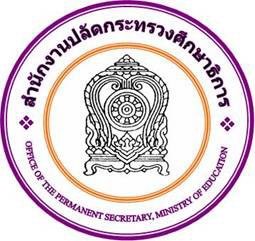 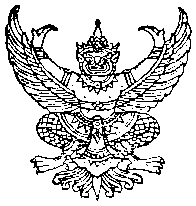 คำรับรองการปฏิบัติราชการสำนักงานศึกษาธิการภาค 3  สำนักงานปลัดกระทรวงศึกษาธิการประจำปีงบประมาณ พ.ศ. 25621.	คำรับรองระหว่าง	 นายการุณ สกุลประดิษฐ์                       ปลัดกระทรวงศึกษาธิการ	                          ผู้รับคำรับรอง                 และ	      นายโกเมศ กลั่นสมจิตต์     นักวิชาการศึกษาชำนาญการพิเศษ  รักษาการในตำแหน่งนักวิชาการศึกษา    ผู้ทำคำรับรอง   
                                               เชี่ยวชาญ ปฏิบัติหน้าที่ รองศึกษาธิการภาค ๓ ปฏิบัติหน้าที่แทนศึกษาธิการภาค ๓2.	คำรับรองนี้เป็นคำรับรองฝ่ายเดียว มิใช่สัญญาและใช้สำหรับระยะเวลา 1 ปี เริ่มตั้งแต่วันที่ 1 ตุลาคม 2560       ถึงวันที่ 30 กันยายน 25613. รายละเอียดของคำรับรอง ได้แก่  แผนปฏิบัติราชการของสำนักงานศึกษาธิการภาค 3  สำนักงานปลัดกระทรวงศึกษาธิการ  ตัวชี้วัดผลการปฏิบัติราชการ น้ำหนัก ข้อมูลพื้นฐาน  เป้าหมาย/เกณฑ์การให้คะแนนและรายละเอียดอื่นๆ ตามที่ปรากฏอยู่ในเอกสารประกอบท้ายคำรับรองนี้4.	ข้าพเจ้า นายการุณ สกุลประดิษฐ์ ในฐานะผู้บังคับบัญชาของ นายโกเมศ กลั่นสมจิตต์ ได้พิจารณาและเห็นชอบกับแผนปฏิบัติราชการของสำนักงานศึกษาธิการภาค 3  สำนักงานปลัดกระทรวงศึกษาธิการ ตัวชี้วัดผลการปฏิบัติราชการ น้ำหนัก ข้อมูลพื้นฐาน เป้าหมาย  เกณฑ์การให้คะแนนและรายละเอียดอื่นๆ ตามที่กำหนดในเอกสารประกอบท้ายคำรับรองนี้  และข้าพเจ้ายินดีจะให้คำแนะนำ กำกับ และตรวจสอบผลการปฏิบัติราชการของ
นายโกเมศ กลั่นสมจิตต์ ให้เป็นไปตามคำรับรองที่จัดทำขึ้นนี้5. ข้าพเจ้า  นายโกเมศ กลั่นสมจิตต์  นักวิชาการศึกษาชำนาญการพิเศษ  รักษาการในตำแหน่งนักวิชาการศึกษา  
    เชี่ยวชาญ ปฏิบัติหน้าที่รองศึกษาธิการภาค ๓ ปฏิบัติหน้าที่แทนศึกษาธิการภาค ๓ ได้ทำความเข้าใจคำรับรอง
    ตามข้อ 3 แล้วขอให้คำรับรองกับปลัดกระทรวงศึกษาธิการว่าจะมุ่งมั่นปฏิบัติราชการให้เกิดผลงานที่ดีตาม
    เป้าหมายของตัวชี้วัดแต่ละตัวในระดับสูงสุดเพื่อให้เกิดประโยชน์สุขแก่ประชาชนตามที่ให้คำรับรองไว้6.	ผู้รับคำรับรองและผู้ทำคำรับรองได้เข้าใจคำรับรองการปฏิบัติราชการและเห็นพ้องกันแล้ว จึงได้ลงลายมือชื่อ  
ไว้เป็นสำคัญ		         ...........................................................	..............................................................                   
                     (นายการุณ สกุลประดิษฐ์)                             	(นายโกเมศ กลั่นสมจิตต์)                    
	              ปลัดกระทรวงศึกษาธิการ      นักวิชาการศึกษาชำนาญการพิเศษ  รักษาการในตำแหน่งนักวิชาการศึกษา 
                                                           เชี่ยวชาญ ปฏิบัติหน้าที่ รองศึกษาธิการภาค ๓ ปฏิบัติหน้าที่แทนศึกษาธิการภาค ๓       
      วันที่..…......เดือน...……..........พ.ศ...…......... 	 วันที่...…2.....เดือน.....มกราคม......พ.ศ...2562.......                                                กรอบการประเมินผลการปฏิบัติราชการตามคำรับรองการปฏิบัติราชการของสำนักงานศึกษาธิการภาค.......     ประจำปีงบประมาณ พ.ศ. 2562แผนปฏิบัติราชการ (ชื่อหน่วยงาน)  สำนักงานปลัดกระทรวงศึกษาธิการวิสัยทัศน์.....................................................................................................................................................................................................................................................................................................................................................................................................................พันธกิจ.....................................................................................................................................................................................................................................................................................................................................................................................................................................................................................................................................................................................................................................................................ยุทธศาสตร์.....................................................................................................................................................................................................................................................................................................................................................................................................................................................................................................................................................................................................................................................................ตัวชี้วัดและเป้าหมาย ปีงบประมาณ พ.ศ. 2562หน่วยงาน สำนักงานศึกษาธิการภาค...................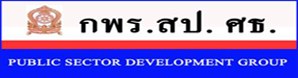 กลุ่มพัฒนาระบบบริหาร สำนักงานปลัดกระทรวงศึกษาธิการอาคารเสมารักษ์ ชั้น 3 ถนนราชดำเนินนอก เขตดุสิต กรุงเทพมหานคร 10300โทรศัพท์ 0 2628 6407 – 9     โทรสาร 0 2628 6409Website: www.psdg.moe.go.th       E-mail: psdgmoe@hotmail.co.thFacebook : www.facebook.com/groups/psdgmoe ที่กิจกรรม/สถานที่ระยะเวลาผู้ดำเนินการ1ประชุมชี้แจงแนวทางการจัดทำคำรับรองการปฏิบัติราชการ ระดับสำนักประจำปีงบประมาณ พ.ศ. 2562สถานที่  : ห้องประชุมศาสตราจารย์หม่อมหลวงปิ่น มาลากุล อาคารรัชมังคลาภิเษก วันที่ 17  ธันวาคม 2561- กลุ่มพัฒนาระบบบริหาร สป.- ผู้แทนสำนักงานศึกษาธิการภาคและสำนักงานศึกษาธิการจังหวัดเข้าร่วมประชุม2สำนักจัดส่งคำรับรองฯ ที่ผู้บริหารหน่วยงาน
ลงนามแล้ว ให้กลุ่มพัฒนาระบบบริหาร สป. สำนักงานศึกษาธิการภาคและสำนักงานศึกษาธิการจังหวัด จัดส่งเฉพาะใบลงนาม จำนวน 2 ฉบับภายในวันที่ 4 มกราคม 2562-สำนักงานศึกษาธิการภาค-สำนักงานศึกษาธิการจังหวัด3กลุ่มพัฒนาระบบบริหาร เสนอปลัดกระทรวงศึกษาธิการลงนามและส่งใบลงนาม ที่ปลัดกระทรวงศึกษาธิการลงนามแล้วให้สำนักงานศึกษาธิการภาคและสำนักงานศึกษาธิการจังหวัด เพื่อจัดทำเล่ม
คำรับรองฯ ภายในเดือนมกราคม 2562กลุ่มพัฒนาระบบบริหาร สป.4จัดส่งเล่มคำรับรองการปฏิบัติราชการสำนักงานศึกษาธิการภาค จัดทำเล่ม
คำรับรองฯ ส่งให้กลุ่มพัฒนาระบบบริหาร จำนวน 1 ฉบับสำนักงานศึกษาธิการจังหวัด จัดทำเล่ม
คำรับรองฯ ส่งให้สำนักงานศึกษาธิการภาค จำนวน 1 ฉบับภายในเดือนกุมภาพันธ์ 2562-สำนักงานศึกษาธิการภาค-สำนักงานศึกษาธิการจังหวัด5จัดส่งคู่มือการประเมินผลการปฏิบัติราชการตาม  คำรับรองการปฏิบัติราชการของสำนัก สำนักงานศึกษาธิการภาคจัดทำเล่มคู่มือฯ จำนวน 1 เล่ม ส่งให้กลุ่มพัฒนาระบบบริหาร และ ส่ง file เล่มคู่มือฯ 
ทาง e-mail : psdgmoe@hotmail.co.thสำนักงานศึกษาธิการจังหวัด จัดทำเล่มคู่มือฯ จำนวน 1 เล่มพร้อมแผ่นบันทึกข้อมูล (CD) ส่งให้สำนักงานศึกษาธิการภาคที่กำกับดูแลภายในเดือนกุมภาพันธ์ 2562-สำนักงานศึกษาธิการภาค-สำนักงานศึกษาธิการจังหวัด6ส่งรายงานผลการดำเนินงานตามคำรับรองฯรอบ 9 เดือน (1 ตุลาคม 2561 – 30 มิถุนายน 2562) จำนวน 1 เล่ม สำนักงานศึกษาธิการภาค ส่งให้
กลุ่มพัฒนาระบบบริหาร สป.สำนักงานศึกษาธิการจังหวัดส่งให้สำนักงานศึกษาธิการภาคที่กำกับดูแลภายในเดือน กรกฎาคม 2562-สำนักงานศึกษาธิการภาค-สำนักงานศึกษาธิการจังหวัด7ส่งรายงานผลการดำเนินงานตามคำรับรองฯรอบ 12  เดือน (1 ตุลาคม 2561 -  30 กันยายน 2562) จำนวน 1 เล่ม พร้อมแผ่นบันทึกข้อมูล (CD)สำนักงานศึกษาธิการภาค ส่งให้กลุ่มพัฒนาระบบบริหาร สป.   สำนักงานศึกษาธิการจังหวัดส่งให้สำนักงานศึกษาธิการภาคที่กำกับดูแล* หากเกินวันที่กำหนดจะถูกปรับลดคะแนน   วันละ 0.05 คะแนนภายในเดือนตุลาคม 2562-สำนักงานศึกษาธิการภาค-สำนักงานศึกษาธิการจังหวัด8สำนักงานศึกษาธิการภาคประเมินผลการดำเนินงานตามคำรับรองการปฏิบัติราชการของสำนักงานศึกษาธิการจังหวัดและจัดทำรายงานผลการประเมินภาพรวมของจังหวัดที่กำกับดูแล ส่งกลุ่มพัฒนาระบบบริหารภายใน วันที่ 30 พฤศจิกายน 2562สำนักงานศึกษาธิการภาคประเด็นการประเมินตัวชี้วัดน้ำหนัก(ร้อยละ)การประเมินประสิทธิผล การประเมินประสิทธิผล 50ตัวชี้วัดที่ 1 ความสำเร็จในการบรรลุเป้าหมายตามนโยบายสำคัญ/แผนปฏิบัติราชการ/ตัวชี้วัดตามคำรับรองการปฏิบัติราชการของกระทรวง/สำนักงานปลัดกระทรวงและแผนปฏิบัติราชการของหน่วยงานตัวชี้วัดที่ 1.1 ร้อยละความสำเร็จของโครงการที่มีผลสัมฤทธิ์ตามเป้าหมายของโครงการตามแผนปฏิบัติราชการของหน่วยงาน ประจำปีงบประมาณ พ.ศ. 2562   12ตัวชี้วัดที่ 1.2  ระดับคะแนนเฉลี่ยผลการทดสอบทางการศึกษาระดับชาติขั้นพื้นฐาน (O-Net)4ตัวชี้วัดที่ 1.3  ระดับคะแนนเฉลี่ยผลการทดสอบทางการศึกษาระดับชาติด้านอาชีวศึกษา (V-Net) 4ตัวชี้วัดที่ 1.4  ระดับคะแนนเฉลี่ยผลการทดสอบทางการศึกษาระดับชาติด้านการศึกษานอกระบบ 
                 (N-Net) 4ตัวชี้วัดที่ 1.5  ร้อยละผู้เรียนต่อประชากรกลุ่มอายุ (3 - 5 ปี/ 6 – 11 ปี/ 12 – 14 ปี/15 – 17 ปี) 5ตัวชี้วัดที่ 1.6 ระดับความสำเร็จในการดำเนินการวิจัยทางการศึกษา5ตัวชี้วัดที่ 1.7  ระดับความสำเร็จในการจัดการข้อมูลสารสนเทศด้านการศึกษาภาค5ตัวชี้วัดที่ 1.8 ระดับความสำเร็จของการส่งเสริมสนับสนุนการยกระดับคุณภาพการศึกษา5ตัวชี้วัดที่ 1.9 ระดับความสำเร็จของการขับเคลื่อนยุทธศาสตร์การพัฒนาการศึกษาสู่การปฏิบัติ
                ระดับภาค6การประเมินประสิทธิภาพ การประเมินประสิทธิภาพ 20ตัวชี้วัดที่ 2 ความสำเร็จในการสนับสนุนการพัฒนาประสิทธิภาพในการปฏิบัติงาน 
ของสำนักงานปลัดกระทรวงศึกษาธิการตัวชี้วัดที่ 2.1 ระดับความสำเร็จในการประหยัดงบประมาณ10ตัวชี้วัดที่ 2.2 ระดับความสำเร็จในการรณรงค์การลดและคัดแยกขยะมูลฝอยในหน่วยงานภาครัฐ10การพัฒนาองค์การ การพัฒนาองค์การ 30ตัวชี้วัดที่ 3 ระดับความสำเร็จในการจัดทำผังงานตามกระบวนการหลักของหน่วยงาน8ตัวชี้วัดที่ 4 ระดับความสำเร็จในการปรับปรุงกระบวนการปฏิบัติงาน7ตัวชี้วัดที่ 5 ร้อยละความพึงพอใจของผู้รับบริการ7ตัวชี้วัดที่ 6 ระดับความสำเร็จของการจัดทำลักษณะสำคัญของหน่วยงาน8รวมรวม100ระดับคะแนนที่ 1ระดับคะแนนที่ 2ระดับคะแนนที่ 3ระดับคะแนนที่ 4ระดับคะแนนที่ 5ร้อยละ 60ร้อยละ 70ร้อยละ 80ร้อยละ 90ร้อยละ 100ลำดับที่โครงการค่าเป้าหมายข้อมูลพื้นฐานประกอบตัวชี้วัดหน่วยวัดผลการดำเนินงานในอดีต ปีงบประมาณ พ.ศ.ผลการดำเนินงานในอดีต ปีงบประมาณ พ.ศ.ผลการดำเนินงานในอดีต ปีงบประมาณ พ.ศ.ข้อมูลพื้นฐานประกอบตัวชี้วัดหน่วยวัด255925602561ร้อยละความสำเร็จของโครงการที่มีผลสัมฤทธิ์ตามเป้าหมายของโครงการตามแผนปฏิบัติราชการของหน่วยงาน ประจำปีงบประมาณ ร้อยละรายวิชาน้ำหนัก(ร้อยละ)ระดับคะแนนระดับคะแนนระดับคะแนนระดับคะแนนระดับคะแนนรายวิชาน้ำหนัก(ร้อยละ)12345ประถมศึกษาปีที่ 61          ภาษาไทย0.25          ภาษาอังกฤษ0.25          คณิตศาสตร์0.25          วิทยาศาสตร์0.25มัธยมศึกษาปีที่ 31          ภาษาไทย0.25          ภาษาอังกฤษ0.25          คณิตศาสตร์0.25          วิทยาศาสตร์0.25มัธยมศึกษาปีที่ 62          ภาษาไทย0.40          ภาษาอังกฤษ0.40          คณิตศาสตร์0.40          วิทยาศาสตร์0.40          สังคมศึกษา ศาสนา และวัฒนธรรม0.40ข้อมูลพื้นฐานประกอบตัวชี้วัดระดับคะแนนเฉลี่ยผลการทดสอบทางการศึกษาระดับชาติขั้นพื้นฐาน (O-Net) ปีการศึกษาระดับคะแนนเฉลี่ยผลการทดสอบทางการศึกษาระดับชาติขั้นพื้นฐาน (O-Net) ปีการศึกษาระดับคะแนนเฉลี่ยผลการทดสอบทางการศึกษาระดับชาติขั้นพื้นฐาน (O-Net) ปีการศึกษาข้อมูลพื้นฐานประกอบตัวชี้วัด255825592560ประถมศึกษาปีที่ 6          ภาษาไทย          ภาษาอังกฤษ          คณิตศาสตร์          วิทยาศาสตร์          สังคมศึกษา ศาสนา และวัฒนธรรมมัธยมศึกษาปีที่ 3          ภาษาไทย          ภาษาอังกฤษ          คณิตศาสตร์          วิทยาศาสตร์          สังคมศึกษา ศาสนา และวัฒนธรรมมัธยมศึกษาปีที่ 6          ภาษาไทย          ภาษาอังกฤษ          คณิตศาสตร์          วิทยาศาสตร์          สังคมศึกษา ศาสนา และวัฒนธรรมปีการศึกษาปีการศึกษาปีการศึกษา255825592560คะแนน O-Net44.4445.2647.89ปีการศึกษาปีการศึกษาปีการศึกษา255825592560คะแนน O-Net44.6742.5639.98ปีการศึกษาปีการศึกษาปีการศึกษาค่าเฉลี่ย255825592560ค่าเฉลี่ยคะแนน O-Net48.8550.1249.3449.44ปีการศึกษาปีการศึกษาปีการศึกษาค่าเฉลี่ย255825592560ค่าเฉลี่ยคะแนน O-Net49.5647.8748.9548.79รายวิชาน้ำหนัก (ร้อยละ)ระดับคะแนนระดับคะแนนระดับคะแนนระดับคะแนนระดับคะแนนรายวิชาน้ำหนัก (ร้อยละ)12345ประถมศึกษาปีที่ 6          ภาษาไทย  0.2544.8946.3947.8949.3950.89มัธยมศึกษาปีที่ 3          ภาษาไทย0.2536.9838.4839.9841.4842.98มัธยมศึกษาปีที่ 6          ภาษาไทย0.4046.4447.9449.4450.9452.44          ภาษาอังกฤษ0.4045.7947.2948.7950.2951.79ระดับระดับคะแนนระดับคะแนนระดับคะแนนระดับคะแนนระดับคะแนนระดับ12345ปวช. ปีที่ 3ข้อมูลพื้นฐานประกอบตัวชี้วัดระดับคะแนนเฉลี่ยผลการทดสอบทางการศึกษาระดับชาติด้านอาชีวศึกษา (V-Net) ปีการศึกษาระดับคะแนนเฉลี่ยผลการทดสอบทางการศึกษาระดับชาติด้านอาชีวศึกษา (V-Net) ปีการศึกษาระดับคะแนนเฉลี่ยผลการทดสอบทางการศึกษาระดับชาติด้านอาชีวศึกษา (V-Net) ปีการศึกษาข้อมูลพื้นฐานประกอบตัวชี้วัด255825592560    ระดับ ปวช.รายวิชาน้ำหนัก(ร้อยละ)ระดับให้คะแนนระดับให้คะแนนระดับให้คะแนนระดับให้คะแนนระดับให้คะแนนรายวิชาน้ำหนัก(ร้อยละ)123451. ระดับประถมศึกษา22. ระดับมัธยมศึกษาตอนต้น13. ระดับมัธยมศึกษาตอนปลาย1ข้อมูลพื้นฐานประกอบตัวชี้วัดระดับคะแนนเฉลี่ยผลการทดสอบทางการศึกษาระดับชาติ ด้านการศึกษานอกระบบ (N-Net) 
ปีการศึกษาระดับคะแนนเฉลี่ยผลการทดสอบทางการศึกษาระดับชาติ ด้านการศึกษานอกระบบ (N-Net) 
ปีการศึกษาระดับคะแนนเฉลี่ยผลการทดสอบทางการศึกษาระดับชาติ ด้านการศึกษานอกระบบ (N-Net) 
ปีการศึกษาข้อมูลพื้นฐานประกอบตัวชี้วัด2558255925601. ระดับประถมศึกษา2. ระดับมัธยมศึกษาตอนต้น3. ระดับมัธยมศึกษาตอนปลายกลุ่มอายุน้ำหนัก(ร้อยละ)เกณฑ์การให้คะแนนเกณฑ์การให้คะแนนเกณฑ์การให้คะแนนเกณฑ์การให้คะแนนเกณฑ์การให้คะแนนกลุ่มอายุน้ำหนัก(ร้อยละ)123451. ร้อยละของผู้เรียนระดับอนุบาล (3-5 ปี)12. ร้อยละของผู้เรียนระดับประถมศึกษา (6-11 ปี)1.5น้อยกว่า 100.00---100.003. ร้อยละของผู้เรียนระดับมัธยมศึกษาตอนต้น (12-14 ปี)1.5100.004. ร้อยละของผู้เรียนระดับมัธยมศึกษาตอนปลาย
หรือเทียบเท่า (15-17 ปี)1ข้อมูลพื้นฐานประกอบตัวชี้วัดร้อยละผู้เรียนต่อประชากรกลุ่มอายุปีการศึกษาร้อยละผู้เรียนต่อประชากรกลุ่มอายุปีการศึกษาร้อยละผู้เรียนต่อประชากรกลุ่มอายุปีการศึกษาข้อมูลพื้นฐานประกอบตัวชี้วัด2559256025611. ร้อยละของผู้เรียนระดับอนุบาล (3-5 ปี)2. ร้อยละของผู้เรียนระดับประถมศึกษา (6-11 ปี)3. ร้อยละของผู้เรียนระดับมัธยมศึกษาตอนต้น (12-14 ปี)4. ร้อยละของผู้เรียนระดับมัธยมศึกษาตอนปลายหรือเทียบเท่า (15-17 ปี)กลุ่มผู้เรียน2559 
(1)2560 
(2)2561 
(3)ระยะห่างของเกณฑ์ระยะห่างของเกณฑ์ระยะห่างของเกณฑ์ระยะห่างของเกณฑ์กลุ่มผู้เรียน2559 
(1)2560 
(2)2561 
(3)ผลต่าง (1)-(2)ผลต่าง (2)-(3)รวมผลต่างช่วงการปรับระดับคะแนน1. ระดับอนุบาล 
    (3-5 ปี)75.2975.8976.4975.89 - 75.29 = 0.6076.49 – 75.89 = 0.600.60 + 0.06 = 1.201.20/2 
= 0.602. มัธยมศึกษา  
   ตอนต้น 
   (12-14 ปี)96.4695.6597.3896.46 – 95.65 = 0.8197.38 – 95.65 = 1.730.81 + 1.73 = 2.542.54/2 
= 1.273. มัธยมศึกษา
    ตอนปลาย 
    (15-17 ปี)73.4972.2974.6773.29 – 72.29 = 1.2074.67 – 72.29 = 2.381.2 + 2.38 = 3.583.58/2 
= 1.79กลุ่มอายุน้ำหนักเกณฑ์การให้คะแนนเกณฑ์การให้คะแนนเกณฑ์การให้คะแนนเกณฑ์การให้คะแนนเกณฑ์การให้คะแนนกลุ่มอายุน้ำหนัก123451. ร้อยละของผู้เรียนระดับอนุบาล (3-5 ปี) 1.0075.2975.8976.4977.0977.692. ร้อยละของผู้เรียนระดับประถมศึกษา (6-11 ปี)1.50น้อยกว่า 100.00---100.003. ร้อยละของผู้เรียนระดับมัธยมศึกษาตอนต้น (12-14 ปี)1.5094.9296.1997.4698.731004. ร้อยละของผู้เรียนระดับมัธยมศึกษาตอนปลาย (15-17 ปี)1.0071.0972.8874.6776.4678.25ระดับคะแนนระดับขั้นของความสำเร็จ (Milestone)ระดับขั้นของความสำเร็จ (Milestone)ระดับขั้นของความสำเร็จ (Milestone)ระดับขั้นของความสำเร็จ (Milestone)ระดับขั้นของความสำเร็จ (Milestone)ระดับคะแนนขั้นตอนที่ 1ขั้นตอนที่ 2ขั้นตอนที่ 3ขั้นตอนที่ 4ขั้นตอนที่ 512345ระดับคะแนน เกณฑ์การให้คะแนน1มีผลการวิเคราะห์ปัจจัยทั้งภายในและภายนอกที่สำคัญ มาจัดทำร่างโครงการวิจัย (Research Proposal)  ทางการศึกษา 2ศึกษาธิการภาคให้ความเห็นชอบโครงการวิจัย(Research Proposal) และมีคณะกรรมการวิจัย ซึ่งประกอบด้วยหน่วยงานที่เกี่ยวข้องมีส่วนร่วมในการวิจัย3ดำเนินการวิจัยตามแผนการวิจัย4มีรายงานการวิจัยฉบับสมบูรณ์ 1 เรื่อง 5มีรายงานการวิจัยฉบับสมบูรณ์ 1 เรื่อง และเผยแพร่อย่างน้อย 2 ช่องทางข้อมูลพื้นฐานประกอบตัวชี้วัดหน่วยวัดผลการดำเนินงานในอดีต ปีงบประมาณ พ.ศ.ผลการดำเนินงานในอดีต ปีงบประมาณ พ.ศ.ผลการดำเนินงานในอดีต ปีงบประมาณ พ.ศ.ข้อมูลพื้นฐานประกอบตัวชี้วัดหน่วยวัด255925602561ระดับความสำเร็จในการดำเนินการวิจัย
ทางการศึกษาระดับความสำเร็จระดับคะแนนระดับขั้นของความสำเร็จ (Milestone)ระดับขั้นของความสำเร็จ (Milestone)ระดับขั้นของความสำเร็จ (Milestone)ระดับขั้นของความสำเร็จ (Milestone)ระดับขั้นของความสำเร็จ (Milestone)ระดับคะแนนขั้นตอนที่ 1ขั้นตอนที่ 2ขั้นตอนที่ 3ขั้นตอนที่ 4ขั้นตอนที่ 512345ระดับคะแนน เกณฑ์การให้คะแนน1ศึกษา วิเคราะห์  ความต้องการข้อมูลของกระทรวงศึกษาธิการและภาค2ประชุมคณะกรรมการบริหารข้อมูลสารสนเทศด้านการศึกษาภาค เพื่อกำหนดกรอบทิศทางการดำเนินงานของภาค3ออกแบบโครงสร้างฐานข้อมูลสารสนเทศด้านการศึกษาภาค    4จัดเก็บข้อมูลและจัดทำฐานข้อมูลสารสนเทศด้านการศึกษาภาคและผ่านความเห็นชอบจากคณะกรรมการบริหารข้อมูลสารสนเทศด้านการศึกษาภาค5เผยแพร่และผู้ใช้บริการข้อมูลสารสนเทศด้านการศึกษาภาคมีความพึงพอใจต่อข้อมูลไม่น้อยกว่า ร้อยละ 80ข้อมูลพื้นฐานประกอบตัวชี้วัดหน่วยวัดผลการดำเนินงานในอดีต ปีงบประมาณ พ.ศ.ผลการดำเนินงานในอดีต ปีงบประมาณ พ.ศ.ผลการดำเนินงานในอดีต ปีงบประมาณ พ.ศ.ข้อมูลพื้นฐานประกอบตัวชี้วัดหน่วยวัด255925602561ระดับความสำเร็จในการจัดการข้อมูลสารสนเทศด้านการศึกษาภาคระดับความสำเร็จระดับคะแนนระดับขั้นของความสำเร็จ (Milestone)ระดับขั้นของความสำเร็จ (Milestone)ระดับขั้นของความสำเร็จ (Milestone)ระดับขั้นของความสำเร็จ (Milestone)ระดับขั้นของความสำเร็จ (Milestone)ระดับคะแนนขั้นตอนที่ 1ขั้นตอนที่ 2ขั้นตอนที่ 3ขั้นตอนที่ 4ขั้นตอนที่ 512345ระดับคะแนน เกณฑ์การให้คะแนน1มีการวิเคราะห์ สภาพการจัดการศึกษาในระดับภาค2จัดตั้งคณะกรรมการและคณะทำงานจากสำนักงานศึกษาธิการจังหวัดในพื้นที่ทุกจังหวัดและประชุมวางแผนการยกระดับคุณภาพการศึกษา3จัดทำแผนงาน/โครงการการยกระดับคุณภาพการศึกษาเสนอศึกษาธิการภาคให้ความเห็นชอบ4ดำเนินการตามแผนงาน/โครงการการยกระดับคุณภาพการศึกษาได้ครบถ้วน5ติดตามและรายงานผลการดำเนินงานตามแผน/โครงการการยกระดับคุณภาพการศึกษาและข้อเสนอแนะ ต่อปลัดกระทรวงศึกษาธิการข้อมูลพื้นฐานประกอบตัวชี้วัดหน่วยวัดผลการดำเนินงานในอดีต ปีงบประมาณ พ.ศ.ผลการดำเนินงานในอดีต ปีงบประมาณ พ.ศ.ผลการดำเนินงานในอดีต ปีงบประมาณ พ.ศ.ข้อมูลพื้นฐานประกอบตัวชี้วัดหน่วยวัด255925602561ระดับความสำเร็จของการส่งเสริมสนับสนุนการยกระดับคุณภาพการศึกษาระดับความสำเร็จระดับคะแนนระดับขั้นของความสำเร็จ (Milestone)ระดับขั้นของความสำเร็จ (Milestone)ระดับขั้นของความสำเร็จ (Milestone)ระดับขั้นของความสำเร็จ (Milestone)ระดับขั้นของความสำเร็จ (Milestone)ระดับคะแนนขั้นตอนที่ 1ขั้นตอนที่ 2ขั้นตอนที่ 3ขั้นตอนที่ 4ขั้นตอนที่ 512345ระดับคะแนน เกณฑ์การให้คะแนน1มีการแต่งตั้งคณะกรรมการ/คณะทำงานเพื่อการขับเคลื่อนยุทธศาสตร์การพัฒนาการศึกษาสู่การปฏิบัติระดับภาค2ศึกษา วิเคราะห์ สังเคราะห์แนวนโยบายที่เกี่ยวข้องเพื่อการจัดทำยุทธศาสตร์การพัฒนาการศึกษาระดับภาค3มีการจัดทำ/ทบทวนยุทธศาสตร์การพัฒนาการศึกษาระดับภาค4มีการติดตามการขับเคลื่อนยุทธศาสตร์การพัฒนาการศึกษาระดับภาค รวมทั้งกำกับดูแลให้ข้อเสนอแนะ ติดตามและประเมินผลเกี่ยวกับแผนพัฒนาการศึกษาจังหวัดในพื้นที่รับผิดชอบ5มีการสื่อสาร เผยแพร่ยุทธศาสตร์การพัฒนาการศึกษาระดับภาค รวมทั้งผลการติดตามการขับเคลื่อนยุทธศาสตร์การพัฒนาการศึกษาระดับภาคข้อมูลพื้นฐานประกอบตัวชี้วัดหน่วยวัดผลการดำเนินงานในอดีต ปีงบประมาณ พ.ศ.ผลการดำเนินงานในอดีต ปีงบประมาณ พ.ศ.ผลการดำเนินงานในอดีต ปีงบประมาณ พ.ศ.ข้อมูลพื้นฐานประกอบตัวชี้วัดหน่วยวัด255925602561ระดับความสำเร็จของการขับเคลื่อนยุทธศาสตร์การพัฒนาการศึกษาสู่การปฏิบัติระดับภาคระดับความสำเร็จระดับคะแนนระดับขั้นของความสำเร็จ (Milestone)ระดับขั้นของความสำเร็จ (Milestone)ระดับขั้นของความสำเร็จ (Milestone)ระดับขั้นของความสำเร็จ (Milestone)ระดับขั้นของความสำเร็จ (Milestone)ระดับคะแนนขั้นตอนที่ 1ขั้นตอนที่ 2ขั้นตอนที่ 3ขั้นตอนที่ 4ขั้นตอนที่ 512345ขั้นตอนที่รายละเอียดการดำเนินงานในแต่ละขั้นตอน ปีงบประมาณ พ.ศ. 25621พิจารณาคัดเลือกโครงการที่สามารถประหยัดงบประมาณได้  อย่างน้อย 1 โครงการ และรายงานรายละเอียดโครงการเข้าระบบ E-Office ของสำนักงานปลัดกระทรวงศึกษาธิการ (ระบบรายงานมาตรการประหยัดงบประมาณ)2กำหนดแนวทางการประหยัดงบประมาณและดำเนินงานตามแนวทางที่กำหนด3รายงานผลการใช้งบประมาณ  ในระบบ E-Office ของสำนักงานปลัดกระทรวงศึกษาธิการ  ภายใน 3 วันทำการก่อนสิ้นเดือนทุกเดือน4รายงานผลการใช้งบประมาณทุกเดือน และประหยัดงบประมาณได้น้อยกว่าร้อยละ 55รายงานผลการใช้งบประมาณทุกเดือน และประหยัดงบประมาณได้ร้อยละ 5ข้อมูลพื้นฐานประกอบตัวชี้วัดหน่วยวัดผลการดำเนินงานในอดีต ปีงบประมาณ พ.ศ.ผลการดำเนินงานในอดีต ปีงบประมาณ พ.ศ.ผลการดำเนินงานในอดีต ปีงบประมาณ พ.ศ.ข้อมูลพื้นฐานประกอบตัวชี้วัดหน่วยวัด255925602561ระดับความสำเร็จในการประหยัดงบประมาณระดับความสำเร็จระดับคะแนนระดับขั้นของความสำเร็จ (Milestone)ระดับขั้นของความสำเร็จ (Milestone)ระดับขั้นของความสำเร็จ (Milestone)ระดับขั้นของความสำเร็จ (Milestone)ระดับขั้นของความสำเร็จ (Milestone)ระดับคะแนนขั้นตอนที่ 1ขั้นตอนที่ 2ขั้นตอนที่ 3ขั้นตอนที่ 4ขั้นตอนที่ 512345ขั้นตอนที่รายละเอียดการดำเนินงาน1แต่งตั้งคณะทำงานจัดทำแนวทางการลด และคัดแยกขยะมูลฝอยของสำนัก  โดยผู้บริหารสำนักเป็นประธาน 2สื่อสาร ประชาสัมพันธ์แนวทางการลด และคัดแยกขยะมูลฝอยของสำนักให้บุคลากร
ในหน่วยงานทราบ3กำหนดกิจกรรมรณรงค์การลด และคัดแยกขยะมูลฝอย 3 ประเด็น ได้แก่งดใช้โฟมบรรจุอาหารลดการใช้แก้วพลาสติกแบบใช้ครั้งเดียวทิ้งลดใช้ถุงพลาสติกหูหิ้ว4ดำเนินการกิจกรรมรณรงค์ฯ ได้ครบถ้วนทั้ง 3 ประเด็น5รายงานผลการดำเนินงานกิจกรรมรณรงค์ฯ พร้อมภาพถ่ายเสนอผู้บริหารข้อมูลพื้นฐานประกอบตัวชี้วัดหน่วยวัดผลการดำเนินงานในอดีต ปีงบประมาณ พ.ศ.ผลการดำเนินงานในอดีต ปีงบประมาณ พ.ศ.ผลการดำเนินงานในอดีต ปีงบประมาณ พ.ศ.ข้อมูลพื้นฐานประกอบตัวชี้วัดหน่วยวัด255925602561ระดับความสำเร็จในการรณรงค์การลดและคัดแยกขยะมูลฝอยในหน่วยงานภาครัฐระดับความสำเร็จระดับคะแนนระดับขั้นของความสำเร็จ (Milestone)ระดับขั้นของความสำเร็จ (Milestone)ระดับขั้นของความสำเร็จ (Milestone)ระดับขั้นของความสำเร็จ (Milestone)ระดับขั้นของความสำเร็จ (Milestone)ระดับคะแนนขั้นตอนที่ 1ขั้นตอนที่ 2ขั้นตอนที่ 3ขั้นตอนที่ 4ขั้นตอนที่ 512345ขั้นตอนที่รายละเอียดการดำเนินงาน1ทบทวน/วิเคราะห์กระบวนการหลัก ตามอำนาจหน้าที่ตามคำสั่ง คสช. ที่ 19/2560 ลงวันที่ 3 เมษายน 2560 ให้ครบทุกข้อกฎหมาย ข้อละ 2 กระบวนการ2นำกระบวนการหลักที่กำหนดไว้ในข้อที่ 1 มาจัดทำขั้นตอนการดำเนินงาน3ร้อยละ 50 ของกระบวนการหลัก มีการจัดทำผังงาน (flow chart)4ร้อยละ 75 ของกระบวนการหลัก มีการจัดทำผังงาน (flow chart)5ร้อยละ 100 ของกระบวนการหลัก มีการจัดทำผังงาน (flow chart)ข้อมูลพื้นฐานประกอบตัวชี้วัดหน่วยวัดผลการดำเนินงานในอดีต ปีงบประมาณ พ.ศ.ผลการดำเนินงานในอดีต ปีงบประมาณ พ.ศ.ผลการดำเนินงานในอดีต ปีงบประมาณ พ.ศ.ข้อมูลพื้นฐานประกอบตัวชี้วัดหน่วยวัด255925602561ระดับความสำเร็จในการจัดทำผังงานตามกระบวนการหลักของหน่วยงานระดับความสำเร็จอำนาจหน้าที่ ตามคำสั่ง คสช. ที่ 19/2560 ณ วันที่ 3 เมษายน พ.ศ.2560 กลุ่มงานที่รับผิดชอบ(ชื่อ) กระบวนการ ขั้นตอน / workflow ผังงาน /Flowchart(1) กำหนดยุทธศาสตร์และบทบาทการพัฒนาภาคต่างๆ ให้เชื่อมโยงและสอดคล้องกับทิศทางการพัฒนาประเทศ ทิศทางการดำเนินงานตามข้อ 3 (1) (กำหนดทิศทางการดำเนินงานของกระทรวงศึกษาธิการในระดับภูมิภาคหรือจังหวัด)นโยบายและยุทธศาสตร์ของกระทรวงศึกษาธิการ และยุทธศาสตร์การพัฒนากลุ่มจังหวัด รวมทั้งการพัฒนาด้านอื่นๆ ในพื้นที่รับผิดชอบตามศักยภาพและโอกาสของบุคคลและชุมชนในพื้นที่1….(1) กำหนดยุทธศาสตร์และบทบาทการพัฒนาภาคต่างๆ ให้เชื่อมโยงและสอดคล้องกับทิศทางการพัฒนาประเทศ ทิศทางการดำเนินงานตามข้อ 3 (1) (กำหนดทิศทางการดำเนินงานของกระทรวงศึกษาธิการในระดับภูมิภาคหรือจังหวัด)นโยบายและยุทธศาสตร์ของกระทรวงศึกษาธิการ และยุทธศาสตร์การพัฒนากลุ่มจังหวัด รวมทั้งการพัฒนาด้านอื่นๆ ในพื้นที่รับผิดชอบตามศักยภาพและโอกาสของบุคคลและชุมชนในพื้นที่2….(2) สนับสนุนการพัฒนาจังหวัดในพื้นที่รับผิดชอบเกี่ยวกับงานด้านวิชาการ การวิจัยและพัฒนา1….(2) สนับสนุนการพัฒนาจังหวัดในพื้นที่รับผิดชอบเกี่ยวกับงานด้านวิชาการ การวิจัยและพัฒนา2….จุดเริ่มต้น/สิ้นสุด (Terminator)แทนจุดเริ่มต้นและลงท้ายของผังงานข้อมูล นำเข้า/ส่งออก (Data Input/Output)แทนจุดที่มีการรับข้อมูลเข้าหรือส่งออกข้อมูลการปฏิบัติงาน (Process) แทนจุดที่มีการปฏิบัติงานหรือประมวลผลงานตัดสินใจ (Decision) แทนจุดที่ต้องเลือกปฏิบัติอย่างใดอย่างหนึ่งทิศทาง (Flow line)แทนทิศทางของขั้นตอนการดำเนินงานซึ่งจะปฏิบัติต่อเนื่องกันตามหัวลูกศรชี้จุดต่อเชื่อม (Connector) แทนจุดเชื่อมต่อของผังงานในที่มีเส้นมาบรรจบ เพื่อจะไปสู่การทำงานที่เหมือนกัน /จุดเชื่อมผังงานที่อยู่หน้าเดียวกัน/แสดงจุดเชื่อมต่อของผังงานภายในหรือเป็นที่บรรจบของเส้นหลายเส้นที่มาจากหลายทิศทาง เพื่อจะไปสู่การทำงานอย่างใดอย่างหนึ่งที่เหมือนกันจุดเชื่อมผังงานที่อยู่หน้าต่างกัน / การขึ้นหน้าใหม่ในกรณีที่ผังงานมีความยาวเกินกว่าที่จะแสดงพอในหนึ่งหน้าเอกสาร/รายงาน (Document) แทนเอกสารที่เป็นผลลัพธ์จากระบวนการ / ใช้เมื่อต้องการระบุให้แสดงข้อมูลบนเครื่องพิมพ์ / แสดงผลหรือรายงานที่ถูกสร้างออกมาระดับคะแนนระดับขั้นของความสำเร็จ (Milestone)ระดับขั้นของความสำเร็จ (Milestone)ระดับขั้นของความสำเร็จ (Milestone)ระดับขั้นของความสำเร็จ (Milestone)ระดับขั้นของความสำเร็จ (Milestone)ระดับคะแนนขั้นตอนที่ 1ขั้นตอนที่ 2ขั้นตอนที่ 3ขั้นตอนที่ 4ขั้นตอนที่ 512345ขั้นตอนที่รายละเอียดการดำเนินงาน1ทบทวน/วิเคราะห์กระบวนการหลัก ตามอำนาจหน้าที่ตามคำสั่ง คสช. ที่ 19/2560 
ลงวันที่ 3 เมษายน 2560 ให้ครบทุกข้อกฎหมาย ข้อละ 2 กระบวนการ ตามแบบฟอร์มที่กำหนด2นำกระบวนการหลักทุกกระบวนการมากำหนดผู้รับบริการ3        -  มีผลการรับฟังความต้องการของผู้รับบริการที่มาจากช่องทางในการรับฟัง
อย่างน้อย 3 ช่องทาง โดยต้องมีช่องทางการใช้สื่อเทคโนโลยีสารสนเทศในการรับฟังด้วย       - จัดทำสรุปผลการดำเนินงานตามระดับคะแนนที่ 1 – 3 ส่งให้กลุ่มพัฒนาระบบบริหาร 
ภายในเดือนมิถุนายน 25624สรุปผลความต้องการของผู้รับบริการและจัดทำแนวทางการปรับปรุงการปฏิบัติงาน 
อย่างน้อย 1 กระบวนการหลัก5สรุปผลความต้องการของผู้รับบริการ และจัดทำแนวทางการปรับปรุงการปฏิบัติงาน 
อย่างน้อย 2 กระบวนการหลักข้อมูลพื้นฐานประกอบตัวชี้วัดหน่วยวัดผลการดำเนินงานในอดีต ปีงบประมาณ พ.ศ.ผลการดำเนินงานในอดีต ปีงบประมาณ พ.ศ.ผลการดำเนินงานในอดีต ปีงบประมาณ พ.ศ.ข้อมูลพื้นฐานประกอบตัวชี้วัดหน่วยวัด255925602561ระดับความสำเร็จในการปรับปรุงกระบวนการปฏิบัติงานระดับความสำเร็จอำนาจหน้าที่ ตามคำสั่ง คสช. ที่ 19/2560 ณ วันที่ 3 เมษายน พ.ศ.2560 กลุ่มงานที่รับผิดชอบ(ชื่อ) กระบวนการ ขั้นตอน / workflowผู้รับบริการ(คนที่รับงานจากเรา อาจระบุเป็นหน่วยงาน/บุคคล)ช่องทางการรับฟัง
ความต้องการของผู้รับบริการความต้องการของผู้รับบริการ(1) กำหนดยุทธศาสตร์และบทบาทการพัฒนาภาคต่างๆ ให้เชื่อมโยงและสอดคล้องกับทิศทางการพัฒนาประเทศ ทิศทางการดำเนินงานตามข้อ 3 (1) (กำหนดทิศทางการดำเนินงานของกระทรวงศึกษาธิการในระดับภูมิภาคหรือจังหวัด)นโยบายและยุทธศาสตร์ของกระทรวงศึกษาธิการ และยุทธศาสตร์การพัฒนากลุ่มจังหวัด รวมทั้งการพัฒนาด้านอื่นๆ ในพื้นที่รับผิดชอบตามศักยภาพและโอกาสของบุคคลและชุมชนในพื้นที่1….1.....2....3....(1) กำหนดยุทธศาสตร์และบทบาทการพัฒนาภาคต่างๆ ให้เชื่อมโยงและสอดคล้องกับทิศทางการพัฒนาประเทศ ทิศทางการดำเนินงานตามข้อ 3 (1) (กำหนดทิศทางการดำเนินงานของกระทรวงศึกษาธิการในระดับภูมิภาคหรือจังหวัด)นโยบายและยุทธศาสตร์ของกระทรวงศึกษาธิการ และยุทธศาสตร์การพัฒนากลุ่มจังหวัด รวมทั้งการพัฒนาด้านอื่นๆ ในพื้นที่รับผิดชอบตามศักยภาพและโอกาสของบุคคลและชุมชนในพื้นที่2….(2) สนับสนุนการพัฒนาจังหวัดในพื้นที่รับผิดชอบเกี่ยวกับงานด้านวิชาการ การวิจัยและพัฒนา1....(2) สนับสนุนการพัฒนาจังหวัดในพื้นที่รับผิดชอบเกี่ยวกับงานด้านวิชาการ การวิจัยและพัฒนา2....ระดับคะแนนที่ 1ระดับคะแนนที่ 2ระดับคะแนนที่ 3ระดับคะแนนที่ 4ระดับคะแนนที่ 5ร้อยละ 65ร้อยละ 70ร้อยละ 75ร้อยละ 80ร้อยละ 85ข้อมูลพื้นฐานประกอบตัวชี้วัดหน่วยวัดผลการดำเนินงานในอดีต ปีงบประมาณ พ.ศ.ผลการดำเนินงานในอดีต ปีงบประมาณ พ.ศ.ผลการดำเนินงานในอดีต ปีงบประมาณ พ.ศ.ข้อมูลพื้นฐานประกอบตัวชี้วัดหน่วยวัด255925602561ร้อยละความพึงพอใจของผู้รับบริการร้อยละ การให้บริการระดับความพึงพอใจระดับความพึงพอใจระดับความพึงพอใจระดับความพึงพอใจระดับความพึงพอใจการให้บริการ543211.  ความพึงพอใจต่อกระบวนการ/ขั้นตอนการให้บริการ1.1  ขั้นตอนการให้บริการไม่ซับซ้อน เข้าใจง่าย1.2  การให้บริการมีความถูกต้องและรวดเร็ว1.3  ระยะเวลาในการให้บริการเหมาะสมกับสภาพงาน1.4  ความชัดเจนในการอธิบาย  ชี้แจง1.5  การให้บริการเป็นไปตามลำดับก่อน-หลังอย่างยุติธรรม2.  ความพึงพอใจต่อเจ้าหน้าที่ผู้ให้บริการ2.1  เจ้าหน้าที่ผู้ให้บริการมีความสุภาพ  เป็นมิตร 2.2 เจ้าหน้าที่ให้บริการด้วยความสะดวก  รวดเร็ว2.3  เจ้าหน้าที่ดูแลเอาใจใส่ กระตือรือร้น เต็มใจให้บริการ2.4  เจ้าหน้าที่ให้คำแนะนำหรือตอบข้อซักถามได้เป็นอย่างดี2.5  เจ้าหน้าที่ให้คำอธิบายและตอบข้อสงสัยได้ตรงประเด็น2.6  เจ้าหน้าที่ปฏิบัติงานอย่างเป็นกลาง  ไม่เลือกปฏิบัติ3.  ความพึงพอใจต่อสิ่งอำนวยความสะดวก3.1 มีที่นั่งสำหรับผู้มาใช้บริการพอเพียง3.2 สถานที่ให้บริการสะอาด เป็นระเบียบ3.3  มีช่องทางเลือกใช้บริการได้หลายรูปแบบ3.4  มีความชัดเจนของป้ายบอกทางและสถานที่ให้บริการ3.5  เครือข่ายคอมพิวเตอร์มีประสิทธิภาพและเพียงพอ3.6 จำนวนเครื่องคอมพิวเตอร์มีเพียงพอ4.  ความพึงพอใจต่อคุณภาพของการให้บริการ4.1  ได้รับบริการที่ตรงตามความต้องการ4.2  ได้รับบริการที่ครบถ้วน ถูกต้อง4.3 มีความชัดเจนในการให้คำแนะนำที่เป็นประโยชน์ระดับคะแนนระดับขั้นของความสำเร็จ (Milestone)ระดับขั้นของความสำเร็จ (Milestone)ระดับขั้นของความสำเร็จ (Milestone)ระดับขั้นของความสำเร็จ (Milestone)ระดับขั้นของความสำเร็จ (Milestone)ระดับคะแนนขั้นตอนที่ 1ขั้นตอนที่ 2ขั้นตอนที่ 3ขั้นตอนที่ 4ขั้นตอนที่ 512345ขั้นตอนที่รายละเอียดการดำเนินงาน1แต่งตั้งคณะทำงานจัดทำลักษณะสำคัญของหน่วยงาน2ประชุมคณะทำงานเพื่อวิเคราะห์ลักษณะสำคัญของหน่วยงานตามหัวข้อที่กำหนด3จัดทำเอกสารลักษณะสำคัญของหน่วยงานครบถ้วนทุกหัวข้อ4เสนอศึกษาธิการภาคทราบ ภายในกันยายน 25625เสนอศึกษาธิการภาคทราบ ภายในสิงหาคม 2562ข้อมูลพื้นฐานประกอบตัวชี้วัดหน่วยวัดผลการดำเนินงานในอดีต ปีงบประมาณ พ.ศ.ผลการดำเนินงานในอดีต ปีงบประมาณ พ.ศ.ผลการดำเนินงานในอดีต ปีงบประมาณ พ.ศ.ข้อมูลพื้นฐานประกอบตัวชี้วัดหน่วยวัด255925602561ระดับความสำเร็จของการจัดทำลักษณะสำคัญของหน่วยงานระดับความสำเร็จพันธกิจ1. ……………………………………………….2. ………………………………………………                                   ฯลฯอำนาจหน้าที่ตามกฎหมาย1. ……………………………………………….2. ………………………………………………                                    ฯลฯวิสัยทัศน์เป้าประสงค์ประเภทตำแหน่ง/
ระดับตำแหน่งบริหารบริหารอำนวยการอำนวยการวิชาการวิชาการวิชาการวิชาการวิชาการวิชาการวิชาการวิชาการทั่วไปทั่วไปทั่วไปทั่วไปรวมประเภทตำแหน่ง/
ระดับตำแหน่งสูงต้นสูงต้นทวชชชพชก/ชพปก/ชก/ชพชกปก/ชกปกทพอวชงปง/ชงรวมอัตรากำลังจำนวน(คน)ประเภทพนักงานราชการลูกจ้างประจำอัตรากำลังจำนวน(คน)เทคโนโลยีอุปกรณ์สิ่งอำนวยความสะดวก กฎหมาย กฎระเบียบ ข้อบังคับเนื้อหา สาระสำคัญของกฎหมาย กฎระเบียบ ข้อบังคับ1. ………………………..2. …………………………กลุ่มผู้รับบริการบริการที่ให้ความต้องการวิธีการสื่อสารระหว่างกัน1. …………………2. …………………………………….ประเด็นการประเมินตัวชี้วัดน้ำหนัก(ร้อยละ)การประเมินประสิทธิผล การประเมินประสิทธิผล 50ตัวชี้วัดที่ 1 ความสำเร็จในการบรรลุเป้าหมายตามนโยบายสำคัญ/แผนปฏิบัติราชการ/ตัวชี้วัดตามคำรับรองการปฏิบัติราชการของกระทรวง/สำนักงานปลัดกระทรวงและแผนปฏิบัติราชการของหน่วยงานตัวชี้วัดที่ 1.1 ร้อยละความสำเร็จของโครงการที่มีผลสัมฤทธิ์ตามเป้าหมายของโครงการตามแผนปฏิบัติราชการของหน่วยงาน ประจำปีงบประมาณ พ.ศ. 2562   12ตัวชี้วัดที่ 1.2  ระดับคะแนนเฉลี่ยผลการทดสอบทางการศึกษาระดับชาติขั้นพื้นฐาน (O-Net)4ตัวชี้วัดที่ 1.3  ระดับคะแนนเฉลี่ยผลการทดสอบทางการศึกษาระดับชาติด้านอาชีวศึกษา (V-Net) 4ตัวชี้วัดที่ 1.4  ระดับคะแนนเฉลี่ยผลการทดสอบทางการศึกษาระดับชาติด้านการศึกษานอกระบบ 
                 (N-Net) 4ตัวชี้วัดที่ 1.5  ร้อยละผู้เรียนต่อประชากรกลุ่มอายุ (3 - 5 ปี/ 6 – 11 ปี/ 12 – 14 ปี/15 – 17 ปี) 5ตัวชี้วัดที่ 1.6 ระดับความสำเร็จในการดำเนินการวิจัยทางการศึกษา5ตัวชี้วัดที่ 1.7  ระดับความสำเร็จในการจัดการข้อมูลสารสนเทศด้านการศึกษาภาค5ตัวชี้วัดที่ 1.8 ระดับความสำเร็จของการส่งเสริมสนับสนุนการยกระดับคุณภาพการศึกษา5ตัวชี้วัดที่ 1.9 ระดับความสำเร็จของการขับเคลื่อนยุทธศาสตร์การพัฒนาการศึกษาสู่การปฏิบัติ
                ระดับภาค6การประเมินประสิทธิภาพ การประเมินประสิทธิภาพ 20ตัวชี้วัดที่ 2 ความสำเร็จในการสนับสนุนการพัฒนาประสิทธิภาพในการปฏิบัติงาน ของสำนักงานปลัดกระทรวงศึกษาธิการตัวชี้วัดที่ 2.1 ระดับความสำเร็จในการประหยัดงบประมาณ10ตัวชี้วัดที่ 2.2 ระดับความสำเร็จในการรณรงค์การลดและคัดแยกขยะมูลฝอยในหน่วยงานภาครัฐ10การพัฒนาองค์การ การพัฒนาองค์การ 30ตัวชี้วัดที่ 3 ระดับความสำเร็จในการจัดทำผังงานตามกระบวนการหลักของหน่วยงาน8ตัวชี้วัดที่ 4 ระดับความสำเร็จในการปรับปรุงกระบวนการปฏิบัติงาน7ตัวชี้วัดที่ 5 ร้อยละความพึงพอใจของผู้รับบริการ7ตัวชี้วัดที่ 6 ระดับความสำเร็จของการจัดทำลักษณะสำคัญของหน่วยงาน8รวมรวม100ตัวชี้วัดน้ำหนัก(ร้อยละ)เป้าหมาย2562ข้อมูลพื้นฐาน
(Baseline data)ข้อมูลพื้นฐาน
(Baseline data)ข้อมูลพื้นฐาน
(Baseline data)เกณฑ์การให้คะแนนเกณฑ์การให้คะแนนเกณฑ์การให้คะแนนเกณฑ์การให้คะแนนเกณฑ์การให้คะแนนข้อสังเกตตัวชี้วัดน้ำหนัก(ร้อยละ)เป้าหมาย256225592560256112345ข้อสังเกตการประเมินประสิทธิผลตามแผนปฏิบัติราชการของสำนักงานปลัดกระทรวงศึกษาธิการและหน่วยงาน (น้ำหนักร้อยละ 50)การประเมินประสิทธิผลตามแผนปฏิบัติราชการของสำนักงานปลัดกระทรวงศึกษาธิการและหน่วยงาน (น้ำหนักร้อยละ 50)การประเมินประสิทธิผลตามแผนปฏิบัติราชการของสำนักงานปลัดกระทรวงศึกษาธิการและหน่วยงาน (น้ำหนักร้อยละ 50)การประเมินประสิทธิผลตามแผนปฏิบัติราชการของสำนักงานปลัดกระทรวงศึกษาธิการและหน่วยงาน (น้ำหนักร้อยละ 50)การประเมินประสิทธิผลตามแผนปฏิบัติราชการของสำนักงานปลัดกระทรวงศึกษาธิการและหน่วยงาน (น้ำหนักร้อยละ 50)การประเมินประสิทธิผลตามแผนปฏิบัติราชการของสำนักงานปลัดกระทรวงศึกษาธิการและหน่วยงาน (น้ำหนักร้อยละ 50)การประเมินประสิทธิผลตามแผนปฏิบัติราชการของสำนักงานปลัดกระทรวงศึกษาธิการและหน่วยงาน (น้ำหนักร้อยละ 50)การประเมินประสิทธิผลตามแผนปฏิบัติราชการของสำนักงานปลัดกระทรวงศึกษาธิการและหน่วยงาน (น้ำหนักร้อยละ 50)การประเมินประสิทธิผลตามแผนปฏิบัติราชการของสำนักงานปลัดกระทรวงศึกษาธิการและหน่วยงาน (น้ำหนักร้อยละ 50)การประเมินประสิทธิผลตามแผนปฏิบัติราชการของสำนักงานปลัดกระทรวงศึกษาธิการและหน่วยงาน (น้ำหนักร้อยละ 50)การประเมินประสิทธิผลตามแผนปฏิบัติราชการของสำนักงานปลัดกระทรวงศึกษาธิการและหน่วยงาน (น้ำหนักร้อยละ 50)การประเมินประสิทธิผลตามแผนปฏิบัติราชการของสำนักงานปลัดกระทรวงศึกษาธิการและหน่วยงาน (น้ำหนักร้อยละ 50)ตัวชี้วัดที่ 1ความสำเร็จในการบรรลุเป้าหมายตามนโยบายสำคัญ/แผนปฏิบัติราชการ/ตัวชี้วัดตามคำรับรองการปฏิบัติราชการของกระทรวง/สำนักงานปลัดกระทรวงและแผนปฏิบัติราชการของหน่วยงาน50  ตัวชี้วัดที่ 1.1 ร้อยละความสำเร็จของโครงการที่มีผลสัมฤทธิ์ตามเป้าหมายของโครงการตามแผนปฏิบัติราชการของหน่วยงาน ประจำปีงบประมาณ พ.ศ. 2562123ร้อยละ60ร้อยละ 70ร้อยละ 80ร้อยละ 90ร้อยละ100ตัวชี้วัดที่ 1.2  ระดับคะแนนเฉลี่ยผลการทดสอบทางการศึกษาระดับชาติขั้นพื้นฐาน (O-Net) 43ประถมศึกษาปีที่ 61          ภาษาไทย0.25          ภาษาอังกฤษ0.25          คณิตศาสตร์0.25          วิทยาศาสตร์0.25มัธยมศึกษาปีที่ 31          ภาษาไทย0.25          ภาษาอังกฤษ0.25          คณิตศาสตร์0.25          วิทยาศาสตร์0.25มัธยมศึกษาปีที่ 62          ภาษาไทย0.40          ภาษาอังกฤษ0.40          คณิตศาสตร์0.40          วิทยาศาสตร์0.40          สังคมศึกษา ศาสนา และวัฒนธรรมตัวชี้วัดที่ 1.3  ระดับคะแนนเฉลี่ยผลการทดสอบทางการศึกษาระดับชาติด้านอาชีวศึกษา (V-Net) 43ตัวชี้วัดที่ 1.4 ระดับคะแนนเฉลี่ยผลการทดสอบทางการศึกษาระดับชาติด้านการศึกษานอกระบบ (N-Net) 43    1. ระดับประถมศึกษา2    2. ระดับมัธยมศึกษาตอนต้น1    3. ระดับมัธยมศึกษาตอนปลาย1ตัวชี้วัดที่ 1.5 ร้อยละผู้เรียนต่อประชากรกลุ่มอายุ (3 – 5 ปี/ 6 – 11 ปี/ 12 – 14 ปี/ 15 – 17 ปี) 5    1. ร้อยละของผู้เรียนระดับอนุบาล (3-5 ปี)13    2. ร้อยละของผู้เรียนระดับประถมศึกษา (6-11 ปี)1.55น้อยกว่า 100.00---100.00    3. ร้อยละของผู้เรียนระดับมัธยมศึกษาตอนต้น (12-14 ปี)1.55100.00    4. ร้อยละของผู้เรียนระดับมัธยมศึกษาตอนปลาย (15-17 ปี)13ตัวชี้วัดที่ 1.6 ระดับความสำเร็จในการดำเนินการวิจัยทางการศึกษาระดับคะแนนที่ 1	มีผลการวิเคราะห์ปัจจัยทั้งภายในและภายนอกที่สำคัญ มาจัดทำโครงร่างการวิจัย (Research Proposal)  ทางการศึกษา ระดับคะแนนที่  2	ศึกษาธิการภาคให้ความเห็นชอบโครงร่างการวิจัย(Research Proposal) และมีคณะกรรมการวิจัย ซึ่งประกอบด้วยหน่วยงานที่เกี่ยวข้องมีส่วนร่วมในการวิจัยระดับคะแนนที่ 3	ดำเนินการวิจัยตามแผนการวิจัยระดับคะแนนที่ 4	มีรายงานการวิจัยฉบับสมบูรณ์ 1 เรื่อง ระดับคะแนนที่ 5	มีรายงานการวิจัยฉบับสมบูรณ์  1  เรื่อง และเผยแพร่อย่างน้อย 2 ช่องทาง5312345ตัวชี้วัดที่ 1.7  ระดับความสำเร็จในการจัดการข้อมูลสารสนเทศด้านการศึกษาภาคระดับคะแนนที่ 1    ศึกษา วิเคราะห์  ความต้องการข้อมูลของกระทรวงศึกษาธิการและภาค ระดับคะแนนที่ 2    ประชุมคณะกรรมการบริหารข้อมูลสารสนเทศด้านการศึกษาภาคเพื่อกำหนดกรอบทิศทางการดำเนินงานของภาคระดับคะแนนที่ 3    ออกแบบโครงสร้างฐานข้อมูลสารสนเทศด้านการศึกษาภาค    ระดับคะแนนที่ 4    จัดเก็บข้อมูลและจัดทำฐานข้อมูลสารสนเทศด้านการศึกษาภาคและผ่านความเห็นชอบจากคณะกรรมการบริหารข้อมูลสารสนเทศด้านการศึกษาภาคระดับคะแนนที่ 5	เผยแพร่และผู้ใช้บริการข้อมูลสารสนเทศด้านการศึกษาภาคมีความพึงพอใจต่อข้อมูลไม่น้อยกว่า ร้อยละ 805312345ตัวชี้วัดที่ 1.8 ระดับความสำเร็จของการส่งเสริมสนับสนุนการยกระดับคุณภาพการศึกษาระดับคะแนนที่ 1	มีการวิเคราะห์ สภาพการจัดการศึกษาในระดับภาคระดับคะแนนที่ 2	จัดตั้งคณะกรรมการและคณะทำงานจากสำนักงานศึกษาธิการจังหวัดในพื้นที่ทุกจังหวัดและประชุมวางแผนการยกระดับคุณภาพการศึกษาระดับคะแนนที่ 3	จัดทำแผนงาน/โครงการการยกระดับคุณภาพการศึกษาเสนอศึกษาธิการภาคให้ความเห็นชอบระดับคะแนนที่ 4	ดำเนินการตามแผนงาน/โครงการการยกระดับคุณภาพการศึกษาได้ครบถ้วนระดับคะแนนที่ 5	ติดตามและรายงานผลการดำเนินงานตามแผน/โครงการการยกระดับคุณภาพการศึกษาและข้อเสนอแนะ ต่อปลัดกระทรวงศึกษาธิการ5312345ตัวชี้วัดที่ 1.9 ระดับความสำเร็จของการขับเคลื่อนยุทธศาสตร์การพัฒนาการศึกษาสู่การปฏิบัติระดับภาคระดับคะแนนที่ 1  มีการแต่งตั้งคณะกรรมการ/คณะทำงานเพื่อการขับเคลื่อนยุทธศาสตร์การพัฒนาการศึกษาสู่การปฏิบัติระดับภาคระดับคะแนนที่ 2  ศึกษา วิเคราะห์ สังเคราะห์แนวนโยบายที่เกี่ยวข้องเพื่อการจัดทำยุทธศาสตร์การพัฒนาการศึกษาระดับภาคระดับคะแนนที่ 3  มีการจัดทำ/ทบทวนยุทธศาสตร์การพัฒนาการศึกษาระดับภาคระดับคะแนนที่ 4  มีการติดตามการขับเคลื่อนยุทธศาสตร์การพัฒนาการศึกษาระดับภาค รวมทั้งกำกับดูแลให้ข้อเสนอแนะ ติดตามและประเมินผลเกี่ยวกับแผนพัฒนาการศึกษาจังหวัดในพื้นที่รับผิดชอบระดับคะแนนที่ 5  มีการสื่อสาร เผยแพร่ยุทธศาสตร์การพัฒนาการศึกษาระดับภาค รวมทั้งผลการติดตามการขับเคลื่อนยุทธศาสตร์การพัฒนาการศึกษาระดับภาค6312345การประเมินประสิทธิภาพ (น้ำหนักร้อยละ 20)การประเมินประสิทธิภาพ (น้ำหนักร้อยละ 20)การประเมินประสิทธิภาพ (น้ำหนักร้อยละ 20)การประเมินประสิทธิภาพ (น้ำหนักร้อยละ 20)การประเมินประสิทธิภาพ (น้ำหนักร้อยละ 20)การประเมินประสิทธิภาพ (น้ำหนักร้อยละ 20)การประเมินประสิทธิภาพ (น้ำหนักร้อยละ 20)การประเมินประสิทธิภาพ (น้ำหนักร้อยละ 20)การประเมินประสิทธิภาพ (น้ำหนักร้อยละ 20)การประเมินประสิทธิภาพ (น้ำหนักร้อยละ 20)การประเมินประสิทธิภาพ (น้ำหนักร้อยละ 20)การประเมินประสิทธิภาพ (น้ำหนักร้อยละ 20)ตัวชี้วัดที่ 2 ความสำเร็จในการสนับสนุนการพัฒนาประสิทธิภาพในการปฏิบัติงาน ของสำนักงานปลัดกระทรวงศึกษาธิการ20ตัวชี้วัดที่ 2.1 ระดับความสำเร็จในการประหยัดงบประมาณเกณฑ์การให้คะแนนระดับคะแนนที่ 1 พิจารณาคัดเลือกโครงการที่สามารถประหยัดงบประมาณได้  อย่างน้อย 
1 โครงการ และรายงานรายละเอียดโครงการเข้าระบบ E-Office ของสำนักงานปลัดกระทรวงศึกษาธิการ (ระบบรายงานมาตรการประหยัดงบประมาณ)ระดับคะแนนที่ 2 กำหนดแนวทางการประหยัดงบประมาณและดำเนินงานตามแนวทางที่กำหนดระดับคะแนนที่ 3 รายงานผลการใช้งบประมาณ  ในระบบ E-Office ของสำนักงานปลัดกระทรวงศึกษาธิการ  ภายใน 3 วันทำการก่อนสิ้นเดือนทุกเดือนระดับคะแนนที่ 4  รายงานผลการใช้งบประมาณทุกเดือน และประหยัดงบประมาณได้น้อยกว่าร้อยละ 5ระดับคะแนนที่ 5  รายงานผลการใช้งบประมาณทุกเดือน และประหยัดงบประมาณได้ร้อยละ 5เงื่อนไข  เมื่อสิ้นปีงบประมาณ พ.ศ. 2562  สำนักต้องมีรายงานยอด  การใช้จ่ายงบประมาณของโครงการที่คัดเลือกมา    10312345ตัวชี้วัดที่ 2.2 ระดับความสำเร็จในการรณรงค์การลดและคัดแยกขยะมูลฝอยในหน่วยงานภาครัฐเกณฑ์การให้คะแนนระดับคะแนนที่ 1 แต่งตั้งคณะทำงานจัดทำแนวทางการลดและคัดแยกขยะมูลฝอยของสำนัก  โดยผู้บริหารสำนักเป็นประธานระดับคะแนนที่ 2 สื่อสาร ประชาสัมพันธ์แนวทางการลด และคัดแยกขยะมูลฝอยของสำนักให้บุคลากรในหน่วยงานทราบระดับคะแนนที่ 3 กำหนดกิจกรรมรณรงค์การลด และคัดแยกขยะมูลฝอย 3 ประเด็น ได้แก่     1. งดใช้โฟมบรรจุอาหาร     2. ลดการใช้แก้วพลาสติกแบบใช้ครั้งเดียวทิ้ง     3. ลดใช้ถุงพลาสติกแบบหูหิ้วระดับคะแนนที่ 4 ดำเนินการกิจกรรมรณรงค์ฯ ได้ครบถ้วนทั้ง 3 ประเด็นระดับคะแนนที่ 5 รายงานผลการดำเนินงานกิจกรรมรณรงค์ฯ พร้อมภาพถ่ายเสนอผู้บริหาร10312345การพัฒนาองค์การ (น้ำหนักร้อยละ 30)การพัฒนาองค์การ (น้ำหนักร้อยละ 30)การพัฒนาองค์การ (น้ำหนักร้อยละ 30)การพัฒนาองค์การ (น้ำหนักร้อยละ 30)การพัฒนาองค์การ (น้ำหนักร้อยละ 30)การพัฒนาองค์การ (น้ำหนักร้อยละ 30)การพัฒนาองค์การ (น้ำหนักร้อยละ 30)การพัฒนาองค์การ (น้ำหนักร้อยละ 30)การพัฒนาองค์การ (น้ำหนักร้อยละ 30)การพัฒนาองค์การ (น้ำหนักร้อยละ 30)การพัฒนาองค์การ (น้ำหนักร้อยละ 30)การพัฒนาองค์การ (น้ำหนักร้อยละ 30)ตัวชี้วัดที่ 3 ระดับความสำเร็จในการจัดทำผังงานตามกระบวนการหลักของหน่วยงานระดับคะแนนที่ 1    ทบทวน/วิเคราะห์กระบวนการหลัก ตามอำนาจหน้าที่ตามคำสั่ง คสช. 19/2560 ลงวันที่ 3 เมษายน 2560 ให้ครบทุกข้อกฎหมาย ข้อละ 2 กระบวนการตามแบบฟอร์มที่กำหนดระดับคะแนนที่ 2    นำกระบวนการหลักที่กำหนดไว้ในระดับคะแนนที่ 1  มาจัดทำขั้นตอนการดำเนินงานระดับคะแนนที่ 3    ร้อยละ 50 ของกระบวนการหลัก มีการจัดทำผังงาน (flow chart) ระดับคะแนนที่ 4    ร้อยละ 75 ของกระบวนการหลัก มีการจัดทำผังงาน (flow chart)ระดับคะแนนที่ 5    ร้อยละ 100 ของกระบวนการหลัก มีการจัดทำผังงาน (flow chart)8312345ตัวชี้วัดที่ 4 ระดับความสำเร็จในการปรับปรุงกระบวนการปฏิบัติงานระดับคะแนนที่ 1    ทบทวน/วิเคราะห์กระบวนการหลัก ตามอำนาจหน้าที่ตามคำสั่ง คสช.ที่ 19/2560 ลงวันที่ 3 เมษายน 2560 ให้ครบทุกข้อกฎหมาย ข้อละ 2 กระบวนการตามแบบฟอร์มที่กำหนดระดับคะแนนที่ 2    นำกระบวนการหลักทุกกระบวนการ
มากำหนดผู้รับบริการ ระดับคะแนนที่ 3        - มีผลการรับฟังความต้องการของผู้รับบริการที่มาจากช่องทางในการรับฟังอย่างน้อย 3 ช่องทาง โดยต้องมีช่องทางการใช้สื่อเทคโนโลยีสารสนเทศในการรับฟังด้วย   - จัดทำสรุปผลการดำเนินงานตามระดับคะแนนที่ 1 – 3 
ส่งให้กลุ่มพัฒนาระบบบริหาร ภายในเดือนมิถุนายน 2562 ระดับคะแนนที่ 4    สรุปผลความต้องการของผู้รับบริการและจัดทำแนวทางการปรับปรุงการปฏิบัติงาน อย่างน้อย 1 กระบวนการหลักระดับคะแนนที่ 5    สรุปผลความต้องการของผู้รับบริการ และจัดทำแนวทางการปรับปรุงการปฏิบัติงาน อย่างน้อย 2 กระบวนการหลัก7312345ตัวชี้วัดที่ 5 ร้อยละความพึงพอใจของผู้รับบริการ73ร้อยละ 65ร้อยละ 70ร้อยละ 75ร้อยละ 80ร้อยละ 85ตัวชี้วัดที่ 6 ระดับความสำเร็จของการจัดทำลักษณะสำคัญของหน่วยงานระดับคะแนนที่ 1     แต่งตั้งคณะทำงานจัดทำลักษณะสำคัญของหน่วยงานระดับคะแนนที่ 2     ประชุมคณะทำงานเพื่อวิเคราะห์ลักษณะสำคัญของหน่วยงานตามหัวข้อที่กำหนดระดับคะแนนที่ 3     จัดทำเอกสารลักษณะสำคัญของหน่วยงานครบถ้วนทุกหัวข้อระดับคะแนนที่ 4     เสนอศึกษาธิการภาคทราบ 
ภายในกันยายน 2562ระดับคะแนนที่ 5     เสนอศึกษาธิการภาคทราบ 
ภายในสิงหาคม 25628312345น้ำหนักรวม100